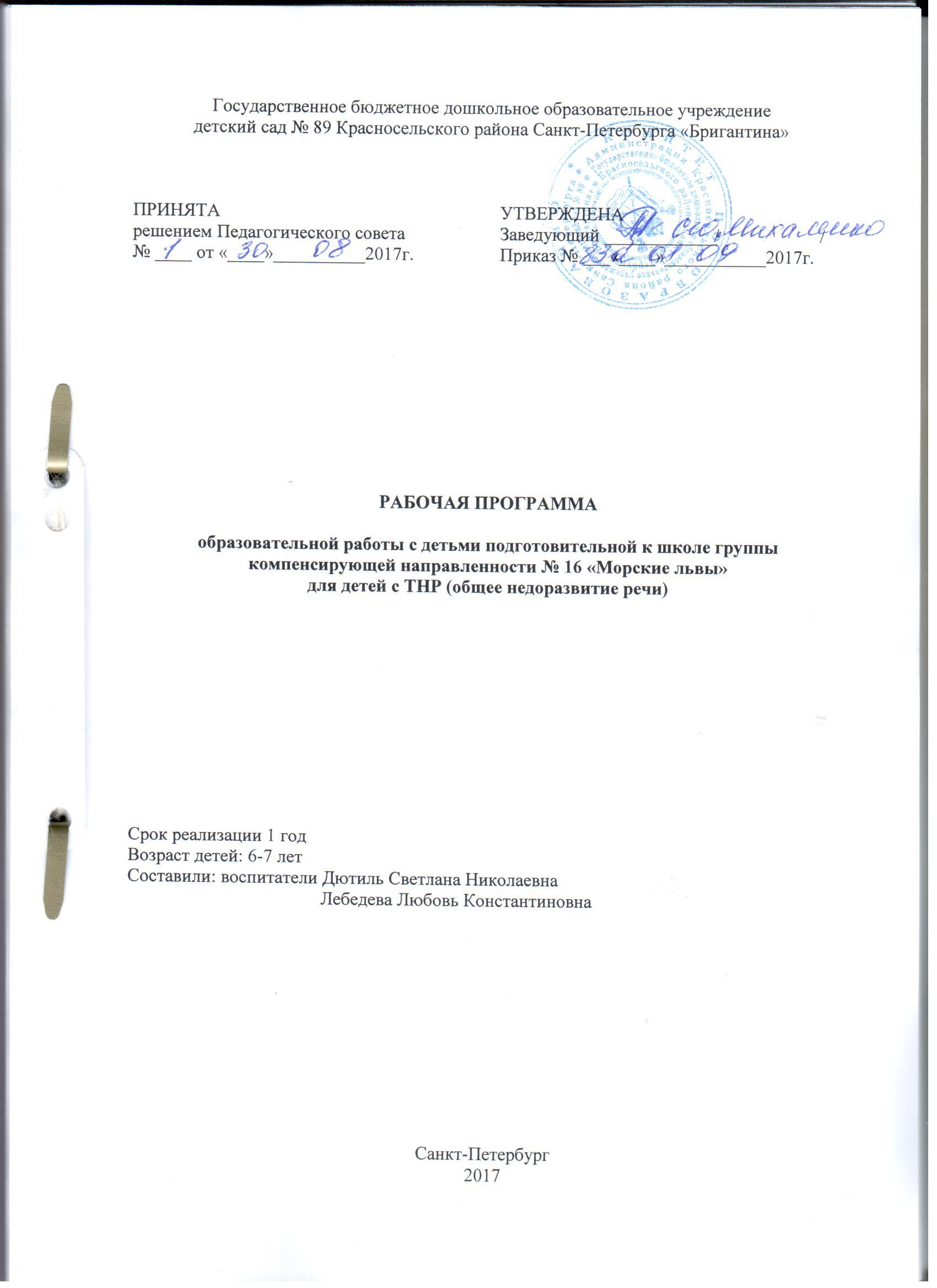 СодержаниеАННОТАЦИЯк рабочей программе подготовительной к школе группы компенсирующей направленности  для детей с ТНР (общее недоразвитие речи) № 16 «Морские львы»Рабочая  программа подготовительной к школе группы для детей  с ТНР (общим недоразвитием речи) разработана воспитателями Лебедевой Л.К., Дютиль С.Н., на основе  адаптированной основной общеобразовательной программы Государственного бюджетного дошкольного образовательного учреждения детского сада  № 89 Красносельского района «Бригантина» разработана в соответствии с ФГОС дошкольного образования и с учетом ««Примерной адаптированной основной образовательной программы для детей с тяжелыми нарушениями речи (общим недоразвитием речи) с 3 до 7 лет»  под редакцией Н.В.Нищевой. Срок реализации программы – 1год. Содержание Программы в соответствии с требованиями ФГОС дошкольного образования включает три основных раздела – целевой, содержательный и организационный. Целевой раздел Программы определяет ее цели и задачи, принципы и подходы к формированию Программы, планируемые результаты ее освоения в виде целевых ориентиров. Содержательный раздел Программы включает описание логопедической работы по коррекции ТНР, а также описание образовательной деятельности в соответствии с направлениями развития ребенка в пяти образовательных областях – социально-коммуникативной, познавательной, речевой, художественно-эстетической, физической.Программа определяет примерное содержание образовательных областей с учетом возрастных и индивидуальных особенностей детей в различных видах деятельности, таких как:игровая (сюжетно-ролевая игра, игра с правилами и другие виды игры); коммуникативная (общение и взаимодействие со взрослыми и другими детьми);познавательно-исследовательская (исследование и познание природного и социального миров в процессе наблюдения и взаимодействия с ними);восприятие художественной литературы и фольклора;самообслуживание и элементарный бытовой труд (в помещении и на улице);конструирование из разного материала, включая конструкторы, модули, бумагу, природный и иной материал;изобразительная (рисование, лепка, аппликация);музыкальная (восприятие и понимание смысла музыкальных произведений, пение, музыкально-ритмические движения, игры на детских музыкальных инструментах);двигательная (овладение основными движениями) формы активности ребенка.Организационный раздел Программы описывает систему условий реализации образовательной деятельности, необходимых для достижения целей Программы, планируемых результатов ее освоения в виде целевых ориентиров, а также особенности организации образовательной деятельности, а именно описание: психолого-педагогических, кадровых, материально-технических и финансовых условий,особенностей организации развивающей предметно-пространственной среды, особенностей образовательной деятельности разных видов и культурных практик,способов и направлений поддержки детской инициативы, особенностей взаимодействия педагогического коллектива с семьями дошкольников, особенностей разработки режима дня и формирования распорядка дня с учетом возрастных и индивидуальных особенностей детей, их специальных образовательных потребностей.Реализация программы направлена на достижение следующей цели: проектирование модели коррекционно-развивающей психолого-педагогической работы, максимально обеспечивающей создание условий для развития ребенка с ТНР, его позитивной социализации, личностного развития, развития инициативы и творческих способностей на основе сотрудничества со взрослыми и сверстниками в соответствующих возрасту видах деятельности. На основе ФГОС ДО рабочая программа обеспечивает разностороннее развитие ребенка с ТНР (тяжелым нарушением речи) во всех 5 взаимодействующих областях:-социально-коммуникативное развитие - познавательное развитие - речевое развитие - художественно-эстетическое развитие - физическое развитие   Через различные виды детской деятельности: игра, проектирование, театрализация, лепка, рисование, музыкальная деятельность, физическая.Задачи психолого-педагогической работы по формированию физических, интеллектуальных и личностных качеств детей решаются интегрировано в ходе освоения всех образовательных областей наряду с задачами, отражающими специфику каждой образовательной области, с обязательным психологическим сопровождением. При этом решение программных образовательных задач предусматривается не только в рамках организованной образовательной деятельности, но и при проведении режимных моментов - как в совместной деятельности взрослого и детей, так и в самостоятельной деятельности дошкольников.Содержание программы соответствует основным принципам дошкольного образования: Полноценное проживание ребенком всех этапов детства, обогащение (амплификация) детского развития.Индивидуализация образования. Содействие и сотрудничество детей и взрослых. Поддержка инициативы детей в различных видах деятельности.Сотрудничество ГБДОУ с семьей.Приобщение детей к социокультурным традициям семьи, общества, государства.Формирование познавательных интересов и познавательных действий ребенка в различных видах деятельности.Возрастная адекватность дошкольного образования (соответствие условий, требований, методов возрасту и особенностям развития).Учет этнокультурной ситуации развития детей.Поддержка разнообразия детства; сохранение уникальности и самоценности детства как важного этапа в общем развитии человека. Личностно-ориентированный и гуманистический характер взаимодействия взрослых и детей. Уважение личности ребенка.Развивающее обучение:Интеграция содержания дошкольного образования в соответствии с возрастными возможностями и особенностями детей, спецификой и возможностями образовательных областей. Комплексно-тематический принцип построения образовательного процесса предполагает объединение комплекса различных видов специфических детских видов деятельности вокруг единой темы при организации образовательного процесса. При этом в качестве тем могут выступать организующие моменты, тематические недели, события, реализация проектов, сезонные явления в природе, праздники, традиции.Принцип адаптивности реализуется через:адаптивность предметно-развивающей среды ГБДОУ к потребностям ребенка дошкольного возраста, обеспечивающей комфорт ребенка, сохранение и укрепление его здоровья, полноценное развитие;адаптивность ребенка к пространству ГБДОУ и окружающему социальному миру.Учет гендерной специфики развития детей дошкольного возраста.ЦЕЛЕВОЙ РАЗДЕЛ
Пояснительная записка       Рабочая  программа подготовительной к школе группы для детей  с ТНР (общим недоразвитием речи) разработана на основе адаптированной основной общеобразовательной программы Государственного бюджетного дошкольного образовательного учреждения детского сада  № 89 Красносельского района «Бригантина» (далее-Программа) разработана в соответствии с ФГОС дошкольного образования и с учетом «Примерной адаптированной основной образовательной программой для дошкольников с тяжелыми нарушениями речи» под редакцией Н.В.Нищевой. Разработка Программы осуществлена в соответствии с Федеральным законом «Об образовании в Российской Федерации» от 29.12.2012 г. № 273-ФЗ, Программа направлена на:охрану и укрепление здоровья воспитанников, их всестороннее (физическое, социально-коммуникативное, познавательное, речевое и художественно эстетическое) развитие, коррекцию нарушений речевого развития;обеспечение равных возможностей для полноценного развития каждого ребенка в период дошкольного детства независимо от тяжести речевого нарушения;раскрытие потенциальных возможностей каждого ребенка через осуществление индивидуального и дифференцированного подхода в организации всех форм образовательной деятельности и формирование уровня готовности к школе; использование адекватной возрастным, типологическим и индивидуальным возможностям детей с ТНР модели образовательного процесса, основанной на реализации деятельностного и онтогенетического принципов, принципа единства диагностики, коррекции и развития;реализацию преемственности содержания общеобразовательных программ дошкольного и начального общего образования;обеспечение психолого-педагогической поддержки семьи и повышение компетентности родителей (законных представителей) в вопросах развития и образования, охраны и укрепление здоровья детей.Программа содержит материал для организации коррекционно-развивающей деятельности с детьми старшего дошкольного возраста с ТНР. Коррекционная деятельность включает логопедическую работу и работу по образовательным областям, соответствующим Федеральному государственному образовательному стандарту дошкольного образования (далее – ФГОС ДО), представляющему собой совокупность обязательных требований к дошкольному образованию.Программа служит механизмом реализации ФГОС ДО и раскрывает принципы организации, методы, приемы, техники, порядок организации совместной, коллективно-распределенной, партнерской деятельности детей и взрослых в пространстве и во времени, наилучшим образом направленной, способствующей реализации целевых ориентиров, а также подходы к интеграции образовательной деятельности дошкольника с ТНР. Программа обеспечивает разностороннее развитие ребенка с речевыми расстройствами и подготовку его к школьному обучению. Программа разработана с учетом концептуальных положений общей и коррекционной педагогики, педагогической и специальной психологии. Она базируется:на современных представлениях лингвистики о языке как важнейшем средстве общения людей, освоения окружающей действительности и познания мира;на философской теории познания, теории речевой деятельности: о взаимосвязях языка и мышления, речевой и познавательной деятельности. подходы к интеграции образовательной деятельности дошкольника с ТНР. В основе Программы лежит психолингвистический подход к речевой деятельности как к многокомпонентной структуре, включающей семантический, синтаксический, лексический, морфологический и фонетический компоненты, предполагающей интенсивный и экстенсивный пути развития и формирование «чувства языка».Программой предусматривается разностороннее развитие детей, коррекция недостатков в их речевом развитии, а также профилактика вторичных нарушений, развитие личности мотивации и способностей детей в различных видах деятельности.Программа включает следующие образовательные области:социально-коммуникативное развитие;познавательное развитие;речевое развитие;художественно-эстетическое развитие;физическое развитие.Программа является внутренним стандартом для всех участников образовательного процесса:Определяет приоритеты в содержании образования и способствует интеграции и координации деятельности всех педагогов ГБДОУ.Способствует адекватности интегративного подхода в содержании образования, взаимному «пронизыванию» различных видов предметности в разных видах и формах детской деятельности.Способствует накоплению спонтанного опыта детей в организованной обобщенной предметной среде; в специально продуманной и мотивированной самостоятельной деятельности; в реальном и опосредованном обучении.Обеспечивает реализацию права родителей на информацию об образовательных услугах ГБДОУ, право на выбор образовательных услуг и право на гарантию качества получаемых услуг. Содержание Программы в соответствии с требованиями ФГОС дошкольного образования включает три основных раздела – целевой, содержательный и организационный. Целевой раздел Программы определяет ее цели и задачи, принципы и подходы к формированию Программы, планируемые результаты ее освоения в виде целевых ориентиров. Содержательный раздел Программы включает описание логопедической работы по коррекции ТНР, а также описание образовательной деятельности в соответствии с направлениями развития ребенка в пяти образовательных областях – социально-коммуникативной, познавательной, речевой, художественно-эстетической, физической.Программа определяет примерное содержание образовательных областей с учетом возрастных и индивидуальных особенностей детей в различных видах деятельности, таких как:игровая (сюжетно-ролевая игра, игра с правилами и другие виды игры); коммуникативная (общение и взаимодействие со взрослыми и другими детьми);познавательно-исследовательская (исследование и познание природного и социального миров в процессе наблюдения и взаимодействия с ними);восприятие художественной литературы и фольклора;самообслуживание и элементарный бытовой труд (в помещении и на улице);конструирование из разного материала, включая конструкторы, модули, бумагу, природный и иной материал;изобразительная (рисование, лепка, аппликация);музыкальная (восприятие и понимание смысла музыкальных произведений, пение, музыкально-ритмические движения, игры на детских музыкальных инструментах);двигательная (овладение основными движениями) формы активности ребенка.Организационный раздел Программы описывает систему условий реализации образовательной деятельности, необходимых для достижения целей Программы, планируемых результатов ее освоения в виде целевых ориентиров, а также особенности организации образовательной деятельности, а именно описание: психолого-педагогических, кадровых, материально-технических и финансовых условий,особенностей организации развивающей предметно-пространственной среды, особенностей образовательной деятельности разных видов и культурных практик,способов и направлений поддержки детской инициативы, особенностей взаимодействия педагогического коллектива с семьями дошкольников, особенностей разработки режима дня и формирования распорядка дня с учетом возрастных и индивидуальных особенностей детей, их специальных образовательных потребностей.Программа также содержит описание системы развивающего оценивания достижения целей в форме педагогической и психологической диагностики развития детей, а также качества реализации Программы. Система оценивания качества реализации Программы направлена в первую очередь на оценивание созданных в ГБДОУ условий внутри образовательного  процесса.Программа определяет обязательную часть и часть, формируемую участниками образовательных отношений (в тексте обозначена значком ***) для детей старшего дошкольного возраста с ТНР.Объем обязательной части Программы составляет не менее 60% от ее общего объема. Объем части Программы, формируемой участниками образовательных отношений, составляет не более 40% от ее общего объема.Программа реализуется в течение всего времени пребывания детей в ГБДОУ.Программа может корректироваться в связи с изменениями:нормативно-правовой базы ГБДОУ,образовательного запроса родителей,видовой структуры групп.ГБДОУ создает условия для реализации гарантированного гражданам Российской Федерации права на получение общедоступного и бесплатного дошкольного образования.
ГБДОУ работает в режиме 5-ти дневной недели с выходными днями: суббота, воскресенье и праздничные дни. Время пребывания детей с ТНР в группе компенсирующей направленности: с 8.00 до 18.00 (10 часов).Продолжительность непрерывной образовательной деятельности для детей от 6 до 7 лет – не более 30 минут.Образовательная деятельность в подготовительной группе осуществляется в первую и вторую половину дня.Максимально допустимый объем образовательной нагрузки в первой половине дня подготовительной группы – 1,5 часа. Перерыв между периодами непрерывной образовательной деятельности – не менее 10 минут.Группа воспитанников имеет возможность посещать музыкальный и физкультурный зал, бассейн в соответствии с расписанием непрерывной образовательной деятельности. Группа имеет прогулочный участок.В теплое время года вся образовательная деятельность осуществляется на участке во время прогулки.1.2 Цели и задачи деятельности ГБДОУ по реализации ПрограммыЦель реализации Программы ― проектирование модели коррекционно-развивающей психолого-педагогической работы, максимально обеспечивающей создание условий для развития ребенка с ТНР, его позитивной социализации, личностного развития, развития инициативы и творческих способностей на основе сотрудничества со взрослыми и сверстниками в соответствующих возрасту видах деятельности.Задачи Программы:способствовать общему развитию дошкольников с ТРН, коррекции их психофизического развития, подготовке их к обучению в школе; создать благоприятные условия для развития детей в соответствии с их возрастными и индивидуальными особенностями и склонностями;обеспечить развитие способностей и творческого потенциала каждого ребенка как субъекта отношений с самим собой, с другими детьми, взрослыми и миром;способствовать объединению обучения и воспитания в целостный образовательный процесс.Решение конкретных задач коррекционно-развивающей работы, обозначенных в каждом разделе Программы, возможно лишь при условии комплексного подхода к воспитанию и образованию, тесной взаимосвязи в работе всех специалистов (учителя-логопеда, педагога-психолога, инструктора по физической культуре, музыкального руководителя, воспитателей) ГБДОУ, а также при участии родителей в реализации программных требований. Решение данных задач позволит сформировать у дошкольников с ТНР психологическую готовность к обучению в общеобразовательной школе, реализующей образовательную программу или адаптированную образовательную программу для детей с тяжелыми нарушениями речи, а также достичь основной цели дошкольного образования – создание равных условий для всестороннего и гармоничного развития каждого ребенка и его позитивной социализации, радостного и содержательного проживания детьми периода дошкольного     детства.1.3 Цели и задачи образовательной работы с детьми.

   «Социально-коммуникативное развитие»Цель: усвоение норм, ценностей, принятых в обществе, включая моральные и нравственные ценности; развитие общения и взаимодействия ребенка со взрослыми и сверстниками; становление самостоятельности, целенаправленности и саморегуляции собственных действий; развитие социального и эмоционального интеллекта, эмоциональной отзывчивости, сопереживания, формирование готовности к совместной деятельности со сверстниками, формирование уважительного отношения и чувства принадлежности к своей семье и сообществу детей и взрослых; формирование позитивных установок к различным видам труда и творчества; формирование основ безопасного поведения в быту, социуме, природе.«Познавательное развитие»Цель: развитие интересов детей, любознательности и познавательной мотивации; формирование познавательных действий, становление сознания; развитие воображения и творческой активности; формирование первичных представлений о себе, других людях, объектах окружающего мира, о свойствах и отношениях объектов окружающего мира, о малой родине и Отечестве, представлений о социокультурных ценностях нашего народа, об отечественных традициях и праздниках, о планете Земля как общем доме людей, об особенностях ее природы, многообразии стран и народов мира.«Речевое развитие»Цель: овладение речью как средством общения и культуры; обогащение активного словаря; развитие связной грамматически правильной диалогической и монологической речи; развитие речевого творчества; развитие звуковой и интонационной культуры речи, фонематического слуха; знакомство с книжной культурой, детской литературой; понимание на слух текстов различных жанров детской литературы; формирование звуковой аналитико-синтетической активности как предпосылки обучения грамоте.«Художественно-эстетическое развитие»Цель: развитие предпосылок ценностно-смыслового восприятия и понимания произведений искусства, мира природы; становление эстетического отношения к окружающему миру; формирование элементарных представлений о видах искусства; восприятие музыки, художественной литературы, фольклора; стимулирование сопереживания персонажам художественных произведений; реализация самостоятельной творческой деятельности детей.«Физическое развитие»
Цель: Формирование у детей опыта двигательной деятельности, целенаправленности и регуляции в двигательной сфере; становление у детей ценностей здорового образа жизни, овладение его элементарными нормами и правилами.                                                                                 1.4 Принципы и подходы в организации образовательного процессаТеоретической основой Программы стали:концепция о соотношении первичных и вторичных нарушений (Л.С. Выготский);учение об общих и специфических закономерностях развития аномальных детей (Л.С. Выготский, Н.Н. Малофеев);концепция о соотношении мышления и речи (Л. С. Выготский, А. А. Леонтьев, А. Р. Лурия, Ж. Пиаже и др.);концепция о целостности языка как системы и роли речи в психическом развитии ребенка В.М. Солнцев);концепция о соотношении элементарных и высших психических функций в процессе развития ребенка (Л. С. Выготский, А. Р. Лурия);современные представления о структуре речевого дефекта (Р.И.  Лалаева, Е. М. Мастюкова, Е. Ф. Соботович, Т.Б. Филичева, Г. В. Чиркина и др.).Эффективное решение проблемы преодоления ТНР возможно при соблюдении ряда условий, одним из которых является определение теоретической базы, обеспечивающей концептуальный научно-теоретический подход к осуществлению диагностики и коррекции системного недоразвития речи у детей. При этом необходимо учитывать, что язык представляет собой функциональную систему семиотического или знакового характера, которая используется как средство общения (В. М. Солнцев). Системность предполагает не механическую связь, а единство компонентов языка, наличие определенных отношений между языковыми единицами одного уровня и разных уровней. Язык существует и реализуется через речь. В сложном строении речевой функциональной системы выделяются различные компоненты (фонетический, лексический, грамматический, семантический), которые тесно взаимосвязаны на всех этапах развития речи ребенка.Нарушения, которые могут возникать в тех или иных компонентах речевой функциональной системы, приводят к появлению разнообразных дефектов. Характер дефекта определяется тем, какие компоненты речевой функциональной системы оказались нарушенными, и действие каких механизмов привело к нарушению. Сложность структурно-функциональной организации речевой функциональной системы обусловливает расстройство речевой деятельности в целом при нарушении даже отдельных ее компонентов. Это и определяет значимость изучения речевой функциональной системы в целом и воздействия на все компоненты речи при устранении ее системного недоразвития.Существенную роль в комплексной диагностике и коррекции системного недоразвития речи играет положение о необходимости выделения ведущего дефекта и вторичных нарушений в развитии детей с нарушениями развития. Исходя из концепции системного строения дефекта, Л. С. Выготский предложил различать в аномальном развитии две группы симптомов: первичные, то есть непосредственно вытекающие из биологического характера нарушения, и вторичные, — возникающие опосредованно в процессе отклоняющегося развития. Первичный дефект может иметь характер недоразвития или повреждения (часто их сочетания). Механизм появления вторичных нарушений различен. Например, могут страдать функции, которые непосредственно связаны с поврежденной, или функции, которые в момент воздействия вредоносных факторов находились в сензитивном периоде. Системное недоразвитие речи не связано с какой-либо одной формой патологии и может вызываться разнообразными причинами, а также иметь разный механизм возникновения, определяющий структуру речевой недостаточности при различных формах речевого недоразвития. Поэтому столь важно в диагностике и в процессе коррекционно-развивающего обучения и воспитания дошкольников с ТНР определить структуру дефекта, выявить в ней характер ведущего нарушения, характер соотношения первичных и вторичных расстройств.Развитие психики ребенка с нарушениями речи подчиняется в основном тем же закономерностям, что и развитие психики ребенка в норме. В соответствии с концепцией Л. С. Выготского об общих и специфических закономерностях развития аномальных детей в структуре речевого дефекта детей с ТНР прежде всего следует выделить общее, свойственное всем детям с системным недоразвитием речи, а затем специфическое, характерное лишь определенным их группам. Соотношение общих и специфических закономерностей речевого развития дошкольников с ТНР может стать причиной характерных особенностей структуры речевого дефекта, что обусловливает необходимость осуществления дифференцированного подхода в процессе комплексной коррекционно-образовательной работы.Речь является одной из самых сложных форм проявления высших психических процессов. Ни одна форма психической деятельности не протекает без прямого или косвенного участия речи. С помощью речи осуществляется отвлечение и обобщение сигналов действительности. Благодаря речи ребенок получает возможность отражать те связи и отношения реальной действительности, которые выходят за пределы чувственного восприятия, а само восприятие приобретает избирательный характер. Возникновение речи существенным образом перестраивает память, восприятие и особенно мышление. Речь оказывает огромное влияние на мышление, позволяя совершенствовать мыслительные операции (Л. С. Выготский, А. А. Леонтьев, А. Р. Лурия, Ж. Пиаже и др.). Слово само по себе становится орудием мышления, включаясь в познавательную деятельность ребенка. Вместе с тем речевое развитие во многом определяется формированием познавательных процессов. Уровень развития мыслительных операций отражается в семантике ― основе высказывания. Уровень развития аналитикосинтетической деятельности сказывается на способности ребенка овладеть формально-языковыми средствами.Поскольку язык и речь формируются в рамках общего психического развития ребенка, последовательность овладения языковыми единицами и правилами их использования тесно взаимосвязана с общим психическим развитием и подчинена тем же законам, что и развитие психики в целом. В связи с этим комплексная коррекционно-образовательная работа по преодолению системной речевой недостаточности предусматривает единство формирования речевых процессов, мышления и познавательной активности.Психологические данные о соотношении элементарных и высших психических функций в процессе онтогенеза свидетельствуют о том, что на первоначальных этапах развития сложная психическая деятельность опирается на элементарные функции (Л. С. Выготский, А. Р. Лурия). Чувственное познание — необходимая часть любого процесса отражения действительности. Оно лежит в основе формирования конкретного, а затем и логического мышления, служит необходимой основой для развития не только мышления, но и речи. В раннем возрасте поражение или недоразвитие какой-либо зоны коры головного мозга, обеспечивающей функционирование элементарных психических функций, неизбежно приводит к вторичному недоразвитию, то есть недоразвитию высших психических функций. Педагоги дошкольной организации, принимающие участие в коррекционно-воспитательном процессе, не только помогают становлению личности ребенка с речевой патологией, закладывают основы его нравственного воспитания, но и все вместе решают задачи преодоления нарушений умственного, сенсорного и физического развития детей, создавая тем самым благоприятные предпосылки для работы над речью.Таким образом, системное недоразвитие речи в большинстве случаев представляет собой синдром, в структуре которого выделяются сложные и неоднозначные связи между речевыми и неречевыми симптомами, соотношение первичного и вторичного, общие и специфические закономерности. Поэтому его преодоление должно осуществляться в процессе многоаспектного воздействия, то есть должно быть направлено на весь синдром в целом.Программа строится на основе следующих принципов, обозначенных в Федеральном государственном образовательном стандарте дошкольного образования:Полноценное проживание ребенком всех этапов детства, обогащение (амплификация) детского развития.Индивидуализация образования. Построение образовательной деятельности на основе индивидуальных особенностей каждого ребенка, при котором сам ребенок становится активным в выборе содержания своего образования, становится субъектом образования.Содействие и сотрудничество детей и взрослых, признание ребенка полноценным участником (субъектом) образовательных отношений.Поддержка инициативы детей в различных видах деятельности.Сотрудничество ГБДОУ с семьей.Приобщение детей к социокультурным традициям семьи, общества, государства.Формирование познавательных интересов и познавательных действий ребенка в различных видах деятельности.Возрастная адекватность дошкольного образования (соответствие условий, требований, методов возрасту и особенностям развития).Учет этнокультурной ситуации развития детей.Поддержка разнообразия детства; сохранение уникальности и самоценности детства как важного этапа в общем развитии человека. Самоценность детства – рассмотрение детства как периода жизни значимого самого по себе, без всяких условий, значимого тем, что происходит с ребенком сейчас, а не тем, что этот период есть период подготовки к следующему периоду. Реализация Программы в формах, специфических для детей данной возрастной группы, прежде всего в форме игры, познавательной и исследовательской деятельности, в форме творческой активности, обеспечивающей художественно-эстетическое развитие ребенка.Сетевое взаимодействие с организациями социализации, образования, охраны здоровья и другими партнерами, которые могут внести вклад в развитие и образование детей, а также использование ресурсов местного сообщества и вариативных программ дополнительного образования детей для обогащения детского развития. Установление в ГБДОУ партнерских отношений не только с семьями детей, но и с другими организациями и лицами, которые могут способствовать обогащению социального и/или культурного опыта детей, приобщению детей к национальным традициям (посещение театров, музеев, освоение программ дополнительного образования), к природе и истории родного края; содействовать проведению совместных проектов, экскурсий, праздников, посещению концертов, а также удовлетворению особых потребностей детей, оказанию психолого-педагогической и/или медицинской поддержки в случае необходимости (центры семейного консультирования и др.).Программа разработана в соответствии с принципами и ценностями личностно-ориентированного образования, которые позволяют педагогическому коллективу эффективно реализовывать поставленную цель и задачи ***:Личностно-ориентированный и гуманистический характер взаимодействия взрослых и детей. Уважение личности ребенка.Развивающее обучение:Главная цель дошкольного образования – развитие ребенка. Обучение, как целенаправленный, специально организованный процесс взаимодействия взрослого и ребенка, в котором происходит передача взрослым и присвоение ребенком социального опыта, ведет за собой развитие. Таким образом, образование должно строиться в зоне ближайшего развития ребенка. Связь информации, полученной от взрослого с информацией, добытой самими детьми; организация разнообразного детского опыта и детских открытий; специальный отбор взрослым развивающих объектов для самостоятельной детской деятельности.Насыщение детской жизни новыми яркими впечатлениями, «неясными» знаниями, образами, представлениями, которые намечают дальнейшие горизонты развития.Отбор образовательного материала с учетом возможности применения полученной информации в практической деятельности детей.Систематическая и целенаправленная поддержка педагогами различных форм детской активности и инициативы.Ориентация в образовательном содержании на актуальные интересы ребенка, склонности и способности. Интеграция содержания дошкольного образования в соответствии с возрастными возможностями и особенностями детей, спецификой и возможностями образовательных областей. Принцип интеграции связан с возрастными особенностями детей дошкольного возраста, когдаповедение и деятельность дошкольника представляет собой «еще недостаточно дифференцированное целое» (Л.С. Выготский);«схватывание целого раньше частей позволяет ребенку «сразу» интегрально видеть предметы глазами всех людей» (В.В. Давыдов);«прежде чем знание о целостности мира будет оформлено в системе теоретических понятий ребенка, он должен воссоздать подвижный интегральный образ действительности на уровне воображения» (В.В. Давыдов, В.Т. Кудрявцев)Принцип интеграции реализуется через:интеграцию содержания дошкольного образования (интеграцию содержания различных образовательных областей и специфических видов детской деятельности по освоению образовательных областей);интегративные качества личности ребенка как результат дошкольного образования, а также основа и единые целевые ориентиры базовой культуры ребенка дошкольного возраста;интеграция деятельности специалистов ГБДОУ;интеграцию разных типов учреждений (дошкольного, общего, дополнительного образования, социокультурных центров, библиотек, клубов) и групп детей дошкольного возраста, представляющих различные возможности для развития дошкольников и обеспечивающих их позитивную социализацию.Комплексно-тематический принцип построения образовательного процесса предполагает объединение комплекса различных видов специфических детских видов деятельности вокруг единой темы при организации образовательного процесса. При этом в качестве тем могут выступать организующие моменты, тематические недели, события, реализация проектов, сезонные явления в природе, праздники, традиции.Принцип адаптивности реализуется через:адаптивность предметно-развивающей среды ГБДОУ к потребностям ребенка дошкольного возраста, обеспечивающей комфорт ребенка, сохранение и укрепление его здоровья, полноценное развитие;адаптивность ребенка к пространству ГБДОУ и окружающему социальному миру.Учет гендерной специфики развития детей дошкольного возраста.
1.5 Характеристика особенностей развития детей подготовительной   группыДошкольники с тяжелыми нарушениями речи — это дети с поражением центральной нервной системы (или проявлениями перинатальной энцефалопатии), что обусловливает частое сочетание у них стойкого речевого расстройства с различными особенностями психической деятельности. Учитывая положение о тесной связи развития мышления и речи (Л. С. Выготский), можно сказать, что интеллектуальное развитие ребенка в известной мере зависит от состояния его речи. Системный речевой дефект часто приводит к возникновению вторичных отклонений в умственном развитии, к своеобразному формированию психики.Программа строится на основе общих закономерностей развития детей дошкольного возраста с учетом сензитивных периодов в развитии психических процессов.При выборе образовательного маршрута, определяемого требованиями Программы, следует учитывать не только возраст ребенка, но и уровень его речевого развития, а также индивидуально-типологические особенности развития ребенка.Оценка здоровья детей группыВозрастные особенности детей с 6 до 7 лет 
(подготовительная к школе группа)        На седьмом году жизни происходят большие изменения в физическом, познавательном, эмоциональном и социально-личностном развитии старших дошкольников, формируется готовность к предстоящему школьному обучению. Движения детей седьмого года жизни отличаются достаточной координированностъю и точностью. Проявляются личные интересы мальчиков и девочек в выборе физических упражнений и подвижных игр. Старшие дошкольники активно приобщаются к нормам здорового образа жизни. Формируется привычка самостоятельно следить за своим внешним видом, пользоваться носовым платком, быть опрятными и аккуратными, причесываться. Повышается общая осведомленность детей о здоровьесберегающем поведении: элементарные правила безопасности, сведения о некоторых возможных травмирующих ситуациях, важности охраны органов чувств. Старший дошкольный возраст — время активного социального развития детей. В этот период начинает складываться личность с ее основными компонентами. У детей развивается способность к соподчинению мотивов поступков, к определенной произвольной регуляции своих действий.            Усвоение норм и правил, умение соотнести свои поступки с этими нормами. Воспитатель способствует развитию положительного отношения старших дошкольников к окружающим людям: воспитывает уважение и терпимость к людям. Поощряет инициативу детей в проявлении доброжелательного внимания, сочувствия, сопереживания. Характерной особенностью старших дошкольников является появление интереса к проблемам, выходящим за рамки детского сада и личного опыта. Дети интересуются событиями прошлого и будущего, жизнью разных народов, животным и растительным миром разных стран На седьмом году жизни происходит дальнейшее развитие взаимоотношений детей со сверстниками. Дети предпочитают совместную деятельность индивидуальной. Возрастает интерес к личности сверстника, устанавливаются отношения избирательной дружбы и устойчивой взаимной симпатии. В старшем дошкольном возрасте значительно расширяется игровой опыт детей. Детям становится доступна вся игровая палитра: сюжетно-ролевые, режиссерские, театрализованные игры, игры с готовым содержанием и правилами, игровое экспериментирование, конструктивно-строительные и настольно-печатные игры, подвижные и музыкальные игры. Постепенно игра становится интегративной деятельностью, которая тесно связана с разными видами детской деятельности — речевой, познавательной, коммуникативной, художественно-продуктивной, конструктивной. Развитию самостоятельности способствует освоение детьми универсальных умений: поставить цель (или принять ее от воспитателя), обдумать путь к ее достижению, осуществить свой замысел, оценить полученный результат с позиции цели. Задача развития данных умений ставится воспитателем в разных видах деятельности. Воспитатель внимательно наблюдает за развитием самостоятельности каждого ребенка, вносит коррективы в тактику своего индивидуального подхода и дает соответствующие советы родителям. Задача воспитателя — развивать интерес к творчеству. Этому способствует словесное творчество и создание творческих ситуаций в игровой, театральной, художественно-изобразительной деятельности, в ручном труде. На седьмом году жизни расширяются возможности развития самостоятельной познавательной деятельности. Детям доступно многообразие способов познания: наблюдение. Развиваются возможности памяти. 
             Развивающаяся познавательная активность старших дошкольников поддерживается всей атмосферой жизни в группе детского сада. Познавательное развитие каждого ребенка постоянно контролируется воспитателем. Старшие дошкольники начинают проявлять интерес к будущему школьному обучению. Проводится работа по развитию фонематического слуха детей, подготовка к овладению грамотой. В подготовительной к школе группе завершается дошкольный возраст. Его основные достижения связаны с освоением мира вещей как предметов человеческой культуры; освоением форм позитивного общения с людьми; развитием половой идентификации, формированием позиции школьника. Ребенок обладает высоким уровнем познавательного и личностного развития, что позволяет ему в дальнейшем успешно учиться в школе. Развивается стремления к школьному обучению, самостоятельности и инициативы, коммуникативных умений, познавательной активности и общего кругозора, воображения и творчества, социально-ценностных ориентации, укрепления здоровья будущих школьниковУ детей отнесенных к третьему уровню речевого развития, на фоне сравнительно развернутой речи наблюдается неточное знание и неточное употребление многих обиходных слов. В активном словаре преобладают существительные и глаголы, реже употребляются слова, характеризующие качества, признаки, состояния предметов и действий, а также способы действий. При употреблении простых предлогов дети допускают большое количество ошибок и почти не используют сложные предлоги. Словарный запас детей ограничен, поэтому часто отмечается неточный выбор слов. Некоторые слова   оказываются недостаточно закрепленными в речи из-за редкого употребления. Замены слов происходят как по смысловому, так и по звуковому признаку. Наречие используются редко. У детей недостаточно сформированы грамматические формы. Они допускают ошибки в падежных окончаниях, в употреблении временных и видовых форм глаголов, в согласовании и управлении. Способами словообразования дети почти не пользуются.  В активной речи дети используют преимущественно простые предложения.  У большинства детей сохраняются недостатки произношения звуков и нарушения звуко-слоговой структуры слова, что создает значительные трудности в овладении детьми звуковым анализом и синтезом. Возникают ошибки в понимании речи, связанные с недостаточным различением форм числа и падежа существительных и прилагательных, временных форм глагола, а также тех выражений, которые отражают причинно-следственные, временные, пространственные отношения.            Для детей с ОНР характерен низкий уровень развития основных свойств внимания (недостаточная его устойчивость, ограниченные возможности распределения), памяти (снижена вербальная память, продуктивность запоминания, активность припоминания). Дети с ОНР отстают в развитии наглядно-образного мышления, без специального обучения с трудом овладевают анализом и синтезом, сравнением, характерна ригидность мышления. Таким детям присуще отставание в развитии двигательной сферы (плохая координация сложных движений, снижение скорости и ловкости их выполнения, особенности в формировании мелкой моторики пальцев рук, недостаточный самоконтроль).  Кроме того, при организации образовательной работы с детьми учитываются социокультурные условия Санкт-Петербурга***. Санкт-Петербург – культурная столица России. Уникальность родного города (сосредоточение большого количества музеев, театров, парков, памятников архитектуры) позволяет включить в содержание дошкольного образования вопросы истории и культуры родного города, природного, социального и рукотворного мира, который с детства окружает маленького петербуржца. В образовательном процессе ГБДОУ нашли отражение идеи Концепции воспитания в системе образования Санкт-Петербурга «Воспитание петербуржца XXI века»:диалог с самим собой: воспитание позитивного самоощущения, самоотношения, самоуважения ребенка-дошкольника;      диалог с другим человеком: воспитание толерантности, культуры общения и взаимодействия;диалог с социумом: позитивная социализация, воспитание общей культуры, гражданственности, обеспечивающее осознанное принятие и соблюдение нравственных установок, норм, правил социальной жизни Санкт-Петербурга;диалог с миром человеческой культуры: воспитание патриотизма, становление эстетического отношения к окружающему миру;диалог с миром природы: воспитание культуры здорового образа жизни, обеспечивающее заботу человека о своем здоровье и здоровье окружающего мира (экологическое благополучие).Воспитание петербуржца обеспечивается созданием единого воспитательного пространства города, в котором осуществляется взаимодействие различных учреждений и субъектов социальной жизни. Планируемые результаты освоения программыВ соответствии с ФГОС ДО специфика дошкольного детства и системные особенности дошкольного образования делают неправомерными требования от ребенка дошкольного возраста конкретных образовательных достижений. Поэтому результаты освоения Программы представлены в виде целевых ориентиров дошкольного образования и представляют собой возрастные характеристики возможных достижений ребенка к концу дошкольного образования.Целевые ориентиры освоения ПрограммыЛогопедическая работаРебенок: - обладает сформированной мотивацией к школьному обучению;- усваивает значения новых слов на основе углубленных знаний о предметах и явлениях окружающего мира;- умеет подбирать слова с противоположным и сходным значением;- правильно употребляет грамматические формы слова; продуктивные и непродуктивные словообразовательные модели;- умеет подбирать однокоренные слова, образовывать сложные слова;- умеет строить простые распространенные предложения; предложения с однородными членами; простейшие виды сложносочиненных и сложноподчиненных предложений; с использование подчинительных союзов;- составляет различные виды описательных рассказов, творческие рассказы;- осуществляет слуховую и слухо-произносительную дифференциацию звуков по всем дифференциальным признакам;- владеет простыми формами фонематического анализа, осуществляет операции фонематического синтеза; - владеет понятиями «слово» и «слог», «предложение»;- осознает слоговое строение слова, осуществляет слоговой анализ и синтез слов (двухсложных с открытыми, закрытыми слогами, трехсложных с открытыми слогами, односложных);- умеет составлять графические схемы слогов, слов, предложений;-знает печатные буквы (без употребления алфавитных названий),умеет их воспроизводить;- правильно произносит звуки (в соответствии с онтогенезом);- воспроизводит слова различной звукослоговой структуры (изолированно и в условиях контекста).Социально-коммуникативное развитиеРебенок:- владеет основными продуктивной деятельности, проявляет инициативу и самостоятельность в разных видах деятельности: в игре, общении, конструировании и др.;- выбирает род занятий, участников по совместной деятельности, избирательно и устойчиво взаимодействует с детьми;- участвует в коллективном создании замысла в игре и на занятиях;- передает как можно более точное сообщение другому, проявляя внимание к собеседнику;- регулирует свое поведение в соответствии с усвоенными нормами и правилами, проявляет кооперативные умения в процессе игры, соблюдая отношения партнерства, взаимопомощи, взаимной;- отстаивает усвоенные нормы и правила перед ровесниками и взрослыми;- использует в играх знания, полученные в ходе экскурсий, наблюдений, знакомства с художественной литературой, картинным материалом, народным творчеством, историческими сведениями, мультфильмами и т.п.;- переносит ролевые действия в соответствии с содержанием игры на ситуации, тематически близкие знакомой игре; - стремится к самостоятельности, проявляет относительную независимость от взрослого. Познавательное развитиеРебенок:- обладает сформированными представления о форме, величине, пространственных отношениях элементов конструкции, умеет отражать их в речи;- использует в процессе продуктивной деятельности все виды словесной регуляции: словесного отчета, словесного сопровождения и словесного планирования деятельности;- выполняет схематические рисунки и зарисовки выполненных построек (по групповому и индивидуальному заданию);- самостоятельно анализирует объемные и графические образцы, создает конструкции на основе проведенного анализа;- воссоздает целостный образ объекта из разрезных предметных и сюжетных картинок, сборно- разборных игрушек, иллюстрированных кубиков и пазлов;- устанавливает причинно-следственные связи между условиями жизни, внешними и функциональными свойствами в животном и растительном мире на основе наблюдений и практического экспериментирования;- демонстрирует сформированные представления о свойствах и отношениях объектов;- моделирует различные действия, направленные на воспроизведение величины, формы предметов, протяженности, удаленности с помощью пантомимических, знаково-символических графических и других средств на основе предварительного тактильного и зрительного обследования предметов и их моделей;- владеет элементарными математическими представлениями: количество в пределах 10, знает цифры 0, 1–9 в правильном и зеркальном (перевернутом) изображении, среди наложенных друг на друга изображений, соотносит их с количеством предметов; решает простые арифметические задачи устно, используя при необходимости в качестве счетного материала символические изображения (палочки, геометрические фигуры);- определяет пространственное расположение предметов относительно себя (впереди, сзади, рядом со мной, надо мной, подо мной), геометрические фигуры и тела.- определяет времена года (весна, лето, осень, зима), части суток(утро, день, вечер, ночь);- использует в речи математические термины, обозначающие величину, форму, количество, называя все свойства, присущие объектам, а также свойства, не присущие объектам, с использованием частицы не;- владеет разными видами конструирования (из бумаги, природного материала, деталей конструктора);- создает предметные и сюжетные композиции из строительного материала по образцу, схеме, теме, условиям, замыслу (восемь-десять деталей);Речевое развитиеРебенок:- самостоятельно получает новую информацию (задает вопросы, экспериментирует);- правильно произносит все звуки, замечает ошибки в звукопроизношении;- грамотно использует все части речи, строит распространенные предложения;- владеет словарным запасом, связанным с содержанием эмоционального, бытового, предметного, социального и игрового опыта детей;- использует обобщающие слова, устанавливает и выражает в речи антонимические и синонимические отношения;- объясняет значения знакомых многозначных слов; - пересказывает литературные произведения, по иллюстративному материалу; - пересказывает произведение от лица разных персонажей, используя языковые (эпитеты, сравнения, образные выражения) и интонационно-образные (модуляция голоса, интонация) средства выразительности речи; - выполняет речевые действия в соответствии с планом повествования, составляет рассказы по сюжетным картинкам и по серии сюжетных картинок, используя графические схемы, наглядные опоры;- отражает в речи собственные впечатления, представления, события своей жизни, составляет с помощью взрослого небольшие сообщения, рассказы «из личного опыта»;- владеет языковыми операции, обеспечивающими овладение грамотой.Художественно-эстетическое развитие       Ребенок:- стремится к использованию различных средств и материалов в процессе изобразительной деятельности (краски, карандаши, волоконные карандаши, восковые мелки, пастель, фломастеры, цветной мел для рисования, пластилин, цветное и обычное тесто для лепки, различные виды бумаги, ткани для аппликации и т. д.);- владеет разными способами вырезания (из бумаги, сложенной гармошкой, сложенной вдвое и т.п.);- знает основные цвета и их оттенки, смешивает и получает оттеночные цвета красок;- понимает доступные произведения искусства (картины, иллюстрации к сказкам и рассказам, народная игрушка: семеновская матрешка, дымковская и Богородская игрушка);- умеет определять замысел изображения, словесно его формулировать, следовать ему в процессе работы и реализовывать его до конца, объяснять в конце работы содержание, получившегося продукта деятельности;- эмоционально откликается на воздействие художественного образа, понимает содержание произведений и выражает свои чувства и эмоции с помощью творческих рассказов;- проявляет интерес к произведениям народной, классической и современной музыки, к музыкальным инструментам;- имеет элементарные представления о видах искусства;- воспринимает музыку, художественную литературу, фольклор;- сопереживает персонажам художественных произведений.  Физическое развитиеРебенок:- выполняет основные виды движений и упражнения по словесной инструкции взрослых;- выполняет согласованные движения, а также разноименные и разнонаправленные движения;- выполняет разные виды бега;-  сохраняет заданный темп (быстрый, средний, медленный) во время ходьбы;- осуществляет элементарное двигательное и словесное планирование действий в ходе спортивных упражнений;- знает и подчиняется правилам подвижных игр, эстафет, игр с элементами спорта;- владеет элементарными нормами и правилами здорового образа жизни (в питании, двигательном режиме, закаливании, при формировании полезных привычек и др.).СОДЕРЖАТЕЛЬНЫЙ РАЗДЕЛСодержание образовательной работы с детьми по областям2.1.1 Образовательная область «СОЦИАЛЬНО-КОММУНИКАТИВНОЕ РАЗВИТИЕ»2.1.2 Образовательная область «ПОЗНАВАТЕЛЬНОЕ РАЗВИТИЕ».2.1.3   Образовательная область «РЕЧЕВОЕ РАЗВИТИЕ»2.1.4    Образовательная область «ХУДОЖЕСТВЕННО - ЭСТЕТИЧЕСКОЕ РАЗВИТИЕ»2.1.5   Образовательная область «ФИЗИЧЕСКОЕ РАЗВИТИЕ»2.2. Учебный  план
(система непрерывной образовательной деятельности)2.3. Расписание организованной образовательной деятельности2.4 Взаимосвязь воспитателей с учителем - логопедомФронтальная работа
2.5.  Модель организации образовательного процесса в группе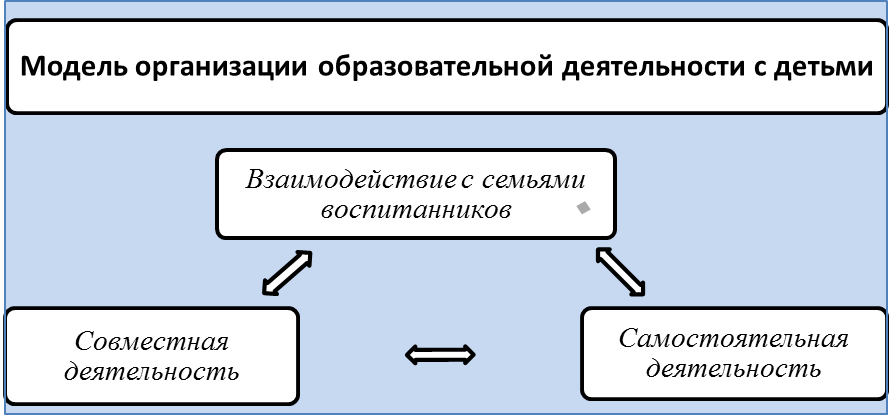 
2.6. Комплексно-тематическое планирование образовательной работы с детьми подготовительного к школе возраста с ТНР2.7. Формы работы по образовательным областям и видам деятельности2.8. Взаимодействие с семьями воспитанниковОдним из важнейших условий реализации Программы является сотрудничество педагогов с семьями воспитанников. Дети, педагоги и родители – основные участники образовательных отношений. Семья является институтом первичной социализации и образования, который оказывает большое влияние на развитие ребенка в дошкольном возрасте. Семья – жизненно необходимая среда дошкольника, определяющая путь развития его личности. Поэтому педагогам необходимо учитывать в своей работе такие факторы, как условия жизни в семье, состав семьи, ее ценности и традиции, а также уважать и признавать способности и достижения родителей(законных представителей) в деле воспитания и развития их детей. Тесное сотрудничество с семьей делает успешной работу ГБДОУ. Только в диалоге обе стороны могут узнать, как ребенок ведет себя в другой жизненной среде. Обмен информацией о ребенке является основой для воспитательного партнерства между родителями (законными представителями) и воспитателями, то есть для открытого, доверительного и интенсивного сотрудничества обеих сторон в общем деле образования и воспитания детей.Взаимодействие с семьей в духе партнерства в деле образования и воспитания детей является предпосылкой для обеспечения их полноценного развития. Партнерство означает, что отношения обеих сторон строятся на основе совместной ответственности за воспитание детей. Кроме того, понятие «партнерство» подразумевает, что семья и ГБДОУ равноправны, преследуют одни и те же цели и сотрудничают для их достижения. Согласие партнеров с общими целями и методами воспитания и сотрудничество в их достижении позволяют объединить усилия и обеспечить преемственность и взаимодополняемость в семейном и внесемейном образовании.Основные принципы взаимодействия с семьями воспитанников:Открытость ГБДОУ для семьи.Сотрудничество педагогов и родителей в воспитании детей.Создание единой развивающей среды, обеспечивающей одинаковые подходы к развитию ребенка в семье и детском саду.Основная цель взаимодействия ГБДОУ с семьей – создание в детском саду необходимых условий для развития ответственных и взаимозависимых отношений с семьями воспитанников, обеспечивающих целостное развитие личности дошкольника, повышение компетентности родителей в области воспитания.  Задачи, решаемые в процессе организации взаимодействия с семьями воспитанников:Приобщение родителей к участию в жизни ГБДОУ.Изучение и обобщение лучшего опыта семейного воспитания.Возрождение традиций семенного воспитания.Повышение педагогической культуры родителей.Виды взаимоотношений ГБДОУ с семьями воспитанников:Сотрудничество – общение на равных, где ни одной из сторон взаимодействия не принадлежит привилегия указывать, контролировать, оценивать.Взаимодействие – способ организации совместной деятельности, которая осуществляется на основании социальной перцепции и с помощью общения.Основные формы  взаимодействия с семьей:-	знакомство с семьей (встречи-знакомства, анкетирование родителей);-	информирование о ходе образовательного процесса (дни открытых дверей, индивидуальные и групповые консультации, родительские собрания, оформление информационных стендов, организация выставок детского творчества, приглашение родителей на детские концерты и праздники, создание памяток, сайт ДОУ);-	образование родителей (организация лекций, семинаров, мастер- классов, тренингов, создание библиотечки для родителей в группах);-	совместная деятельность (привлечение родителей к участию в Педагогических, Психологических гостиных, прогулках, экскурсиях, семейном театре, конкурсах, субботниках, в детской исследовательской и проектной деятельности,  в разработке Маршрутов выходного дня).План работы с семьями воспитанников
Планируемые результаты сотрудничества ГБДОУ с семьями воспитанников:Сформированность у родителей представлений о сфере педагогической деятельности.Овладение родителями практическими умениями и навыками воспитания и обучения детей дошкольного возраста.Формирование устойчивого интереса родителей к активному включению в общественную деятельностьОРГАНИЗАЦИОННЫЙ РАЗДЕЛРежимы дняПравильный режим дня – это рациональная продолжительность и разумное чередование различных видов деятельности и отдыха детей в течение суток. Основным принципом правильного построения режима является его соответствие возрастным психофизиологическим особенностям детей.    Гармоничному физическому и полноценному психическому развитию ребенка способствует гибкий режим дня. Режим дня для детей предусматривает их разнообразную деятельность в течение всего дня в соответствии с интересами, с учетом времени года, возраста детей, а также состояния их здоровья. Такой режим обеспечивает жизнеспособность и функциональную деятельность различных органов, создает условия для своевременного и правильного физического и полноценного психического развития, даёт возможность педагогам раскрыть индивидуальные особенности и творческий потенциал каждого ребенка. При осуществлении режимных моментов необходимо учитывать также индивидуальные особенности ребенка. Чем ближе к индивидуальным особенностям ребенка режим детского сада, тем комфортнее он себя чувствует, тем выше его настроение и выше активность.Режимы дня разработаны на основе:•	Примерного режима дня программы дошкольного образования «От рождения до школы» под редакцией Н.Е. Вераксы, Т.С. Комаровой, М.А. Васильевой;•	Санитарно-эпидемиологических правил и нормативов СанПиН 2.4.1.3049-13 «Санитарно-эпидемиологические требования к устройству, содержанию и организации режима работы дошкольных образовательныхРежим дня на холодный период года в подготовительной группе № 16(режим работы группы 10 часов)Требования к организации режима дня и образовательной нагрузке        В соответствии с СанПиН 2.4.1.3049-13 "Санитарно-эпидемиологические требования к устройству, содержанию и организации режима работы дошкольных образовательных организаций" и инструктивно-методическим письмом МО РФ № 65/23-16 «О гигиенических требованиях к максимальной нагрузке на детей дошкольного возраста в организованных формах обучения»*В связи с тем, что режим работы группы компенсирующей направленности составляет 10 часов, и нет возможности обеспечить общую продолжительность прогулки длительностью 3-4 часа, родителям воспитанников даются рекомендации об обязательном  проведении вечерней прогулки с детьми в домашних условиях Индивидуальный режим (для вновь поступающих детей)Щадящий режим дня (для детей после болезни, ослабленных)3.2 Организация развивающей предметно-пространственной среды в группе № 16Развивающая предметно-пространственная среда в группе строится с учетом особенностей детей с тяжелым нарушением речи 6-7 летнего возраста, охраны и укрепления здоровья воспитанников.Предметно-пространственная среда обеспечивает возможность общения и совместной деятельности детей и педагогов, двигательной активности детей, а также возможности для уединения.Согласно ФГОС дошкольного образования развивающая предметно-пространственная среда организуется с учетом принципов:содержательной насыщенности (Соответствие предметно-пространственной среды возрастным возможностям детей и содержательному разделу Программы. Среда должна включать средства обучения (в том числе технические), материалы (в том числе расходные), инвентарь, игровое, спортивное и  оздоровительное оборудование, которые позволяют обеспечить игровую, познавательную, исследовательскую и творческую активность всех категорий детей, экспериментирование с материалами, доступными детям; двигательную активность, в том числе развитие крупной и мелкой моторики, участие в подвижных играх и соревнованиях; эмоциональное благополучие детей во взаимодействии с предметно-пространственным окружением; возможность самовыражения детей );трансформируемости (Обеспечение возможности изменения предметно-пространственной среды в зависимости от образовательной ситуации, в том числе от меняющихся интересов и возможностей детей);полифункциональности (Возможность разнообразного использования различных составляющих предметной среды, наличие в среде полифункциональных предметов);вариативности (наличие различных пространств, а также материалов, игр, игрушек и оборудования, обеспечивающих свободный выбор детей.  Это и периодическая сменяемость игрового материала, появление новых предметов, стимулирующих разнообразную детскую активность. Вариативность должна проявляться также и в разнообразии материалов, из которых изготовлены элементы среды. Это дерево, высококачественный пластик, резина, поролон, разные виды тканей, металл, качество и безопасность которых подтверждаются соответствующими сертификатами. Такое разнообразие исходных материалов обеспечивает, в том числе, и высокий уровень сенсорного развития детей);доступности (Среда должна обеспечивать свободный доступ воспитанников, в том числе детей с ограниченными возможностями здоровья, к играм, игрушкам, материалам, пособиям, стимулирующим все основные виды детской активности. Для реализации данного принципа немаловажную роль играет количество игрушек и пособий: их должно хватать на каждого желающего. Ребенок не должен «стоять в очереди», чтобы поиграть или позаниматься);безопасности (Соответствие всех элементов предметно-пространственной среды требованиям по обеспечению надежности и безопасности их использования).Развивающая предметно-пространственная среда в … (указать группу) группе организуется таким образом, чтобы обеспечивать:игровую, познавательную, исследовательскую и творческую активность всех воспитанников, экспериментирование с доступными детям материалами;двигательную активность, в том числе развитие крупной и мелкой моторики.эмоциональное благополучие детей во взаимодействии с предметно-пространственным окружением;возможность самовыражения детей.Содержание развивающей предметно-пространственной среды в группеЦентр речевого развития: Картотека упражнений артикуляционной гимнастики. Картотека упражнений дыхательной гимнастики. Энциклопедия развивалок. Большая книга мелкой моторики. Азбука, Букварь.Упражнения-картотека по обучению чтению Подборка рассказов с иллюстрациями "Читаем вместе" Слоговая таблица. Карточки-подборки чистоговорок. Антонимы в стихах.  Игра "Скажи наоборот". Игра "Составь картинку слово". Игра "Найди тень"., Подбери предлоги", "Кроссворды-сказки". Картотека схем-рисунков и счётных палочек, Игры для развития слухо-речевой памяти, Картотека мнемотаблиц на ликксические темы, Мнемотаблицы для заучивания стихов,  Подборка опоных картинок для перессказа текстов, Карточки для составления рассказов, ДИ "логические цепочки", Мой-Моя-Мои,Магнитная доска с набором букв, веера с буквами, Ёмкости с различными наполнителями (слуховое внимание), Пазлы, Мозайки, Шарики Су-Джок, Домино слоговое, Сюжетные и предметные картинки на ликсические темы, ДИ по обучению грамот, Разноцветные фишки для обозначения гласных, согласных твёрдых и мягких звуков, Чудесный мешочек, Пособия для нхождения сходств и различия предметов, схема звукового состав слов, Карточки с буквами, Подборка картинок с последовательным развитием сюжета; ДИ "Профессии", "Найди слово", "Размышляйка", "Почитайка", "Игротека", "Скоро в школу", "Весёлые буквы и слова", "Составь слово","Живое-неживое", "Противоположности, "Составь слово из слогов", Индивидуальные зеркала, пособия для автоматизации звуков, Фланелеграф, Буквы для выкладывания слов на фланелеграфе, Пальчиковые театры, Кубики, Мелкий констрактор, Наоры мелких игрушек, Пособия на развитие дыхания ( Тучка, Дождик, Чашечка); Подборка ребусов-кроссвордов; Центр математического развития:Игры на составление целого из частей (8-12);Игры на сравнивание предметов по нескольким признакам : " Найди  отличия"; Палочки Кюзинера с подборкой игр; Игры "вычитание, сложение"; Игры: Повтори арнамент, заполни пустые места, Будь внимателен, Лабиринты,  Пазлы, Лабиинты, Лото "Времена года"; Математические пазлы; Игра "Напрво-налево", "Найди по адресу"; Лото "Азбука-Математика"; Пазлы "Развивайка"; Кубики "Сложи узор"; Набор объёмных геометрических фигур; Домино; Кубики с цифрами; Наборное полотно; Счётные палочки; Плоскостные изображения геом.фигур; Разрезные геометрические фигуры по кол-ву детей; Счётные палочки; Магнитные цыфры; Магнитная мозайка; Раздаточный материал на каждого ребёнка( круги, вадраты, прямоугольники, овалы, треугольники, репа, помидор,.........); Цветные и простые карандаши; Математические тетради на каждого ребёнка; Мольберт; Развивающая игра «Уголки».Центр строительно-конструктивных игр:Конструкторы разного размера ( напольные и настольные);Фигурки для обыгрывания( животные) ;Крупные и мелкие объёмные фигуры ( бруски, кирпичики, призмы, цилиндры, перекрытия) ; Тематические конструкторы (деревянный, пластмассовый) ;  Строительный пластмассовый конструктор в контейнерах; Ножницы; Центр сюжетно-ролевых игр:МАГАЗИН. Касса. Ламинированные купюры. Касса. Наборы фруктов, овощей, бакалеи, пакеты для покупок, сшитые сумки....КУХНЯ.Набор мебели. Наборы посуды. Набор продуктов. ПАРИКМАХЕРСКАЯ.Набор мебели. Манекен для причёсок. Наборы предметов ухода за волосами. Ленты. Одежда для парикмахера и накидка для клиента. БОЛЬНИЦА.Халаты. Шапочки. Медицинские атрибуты. Чемодан для доктора.СЕМЬЯ.Набор мебели. Куклы. Комплекты постельного белья для кукол. Комплекты одежды для кукол. Одежда по сезонам. Бытовая техника (Микроволновая печь, стиральная машина, гладилка, холодильник)МАСТЕРСКАЯ,Контейнеры с конструкторами и инструментами. Каска.ПОЛИЦИЯ.Кукла-полицейский. Фуражка. Макет "Берегись автомобиля". ДИ "Викторина по правилам дорожного движения"."Светофор". "Знаки на дорогах". Демонстрационный материал "Соблюдай правила дорожного движения". Макет светофора.БИБЛИОТЕКА.Тематические книги. Энциклопедии. Портреты писателей и поэтов. Детские журналы.Центр художественно-эстетического развития:Альбомы с  иллюстрациями "Искусство -детям" по темам( Жёстовский букет, Каргопольская игрушка, Узоры северной двины, Филимоновская игрушка, Сказочная гжель,Мастерская гжели, Лепим народную игрушку,Русские узоры, Русские игрушки, Народные промыслы, Хохломская роспись, Русские народные костюмы, Русские пряники, Павловский пасад, Пучужская роспись, . Худ.лит. "Соломенная золотиста."; Таблица цветов ;Шаблоны для раскашивания (птицы,животные,...);Цветные восковые мелки; Фломастеры; карандаши; резинки;Пластелин; Кисти клеевые и для краски;Салфетки из ткани; Магнитные полоски и доска для демонстрации рисунков и выставок; Клеёнки для рисования; Доски для пластилина; Стаканчики для промывания кистей; Ватные палочки, губки для нанесения узоров; Стенд для выставки работ из пластелина; Стеки; Мольберт; Альбомы и листы для рисования; Ножницы" Клей; Инвентарь для уборки рабочего места ( тазик, тряпочки); Бумага, картон разного качества; Природный материал (засушенные листья, цветы); Силуэты дымковских игрушек для расскраски; Бросовый материал( коробки, крышки, обрезки тканей) ; Ножницы; Стелаж для индивидуального творчества.КНИГИ: «Оригами и аппликация» С.Ю.Афонькин, «Волшебная бумага» О.В.Белякова.Центр Экспериментирования: Ёмкости для измерения, пересыпания,исследования, хранения. Стол с клеёнкой. Подносы.Формочки для изготовления цветных льдинок. Магниты, Бумага. Фольга. Поролоновые губки разного размера. Ножницы. Иголка. Линейка. Контейнеры для сбор мусора( Пластмасса, Стекло, Бумага) . Контейнеры с различными крупами. КНИГИ: "Привычные вещи", Изд-во "Астрель". " Простая наука (Увлекательные опыты для детей в воздушными шариками, с водой, с куриным яйцом, с равновесием.....). Картотека опытов и экспериментов с диском для просмотра. Картотека опытов по теме "Космос".Центр природы:Картотека познавательных рассказов о природных явлениях. Картотека комнатных растений. Картотеки экологических игр  Игра-викторина "Почемучки про природу". Подставка перекатная для цветов и пособий. Цветы по возрасту. Подносы и горшочки для сезонных посадок ( лука, редиса, укропа,.......). Лейки. Лопатка для рыхления. Альбомы-дневники  индивидуальные для зарисовки посадок. Контейнеры с природным материалом (жёлуди, шишки, веточки, ........) . Доска наблюдений за природой с комплектом дат, дней недели, месяцами, природными явлениями. Контейнер для сбора макулатуры.Центр "Мы дежурим":Доска "Меню". Доска " Мы дежурим" с набором фотографий детей. Фартуки и головные уборы для дежурных.Центр патриотического воспитания:Полка-стенд .Флаг, Герб. Фото Президента. Настольные игры ( "Мой город", "Мой район").Глобус. Карта города на обоях.  КНИГИ: "Я живу в Петербурге" Л.Б.Дерягина; "Детям о музеях Санкт-Петербурга" О.Н.Алексеева; " Путешествие по Петербургу с Аликом и Гусариком" Л.Шиф; Игрокнижка с наклейками " Моя первая книжка о Петербурге" Е.Первушина; Настольные игры Петербург". Иллюстрации с изображением памятников. Шаблоны для обводки достопримечательностей города.  "Сказочный Эрмитаж" Л,Лившиц.ЦЕНТР БЕЗОПАСНОСТИ ЖИЗНЕДЕЯТЕЛЬНОСТИ:Викторина о правилам дорожного движения. Настольная игра  «Светофор». Демонстрационный и раздаточный материал «Знаки на дорогах», «Соблюдай правила дорожного движения».Макет светофора. Настольная игра-карта «Берегись автомобиля». Плакаты по правилам дорожного движения. Фуражка полицейского. Уголок уединения:Кресло, стоящее отдельно. Ширма. Информационно-методическое обеспечение программыСписок используемой   литературы:Российская Федерация. Федеральный закон об образовании в Российской Федерации № 273-ФЗ от 29.12.2012 – Ростов н/Д: Легион, 2013.•	Приказ Министерства образования и науки Российской Федерации от 17.10.2013 г. № 1155 «Об утверждении федерального государственного образовательного стандарта дошкольного образования».•	Постановление Главного государственного санитарного врача Российской Федерации от 15.05.2013 г. № 26 «Об утверждении СанПиН 2.4.1.3049-13 «Санитарно-эпидемиологические требования к устройству, содержанию и организации режима работы дошкольных образовательных организаций» •	Методические рекомендации по разработке рабочих программ. Приложение к Письму Комитета по образованию Санкт-Петербурга от 10.06.2014 № 03-20-2419/14-00.•	Примерная основная образовательная программа дошкольного образования, одобренная решением федерального учебно-методического объединения по общему образованию (протокол от 20.05.2015 № 2/15) •	О.А. Воронкевич, Т.Ю. Седачева, Е.А. Якимова. Рабочая программа педагога ДОУ как инструмент реализации основной образовательной программы дошкольного образования/ Дошкольная педагогика, № 4, 5, 2014 г.Аннотация к рабочей программе31. ЦЕЛЕВОЙ РАЗДЕЛ1.1. Пояснительная записка61.2 Цели и задачи деятельности ГБДОУ по реализации Программы101.3. Цели и задачи образовательной работы с детьми101.4. Принципы и подходы в организации образовательного процесса111.5. Характеристика особенностей развития детей тяжелыми нарушениями   речи  подготовительной группы
151.6. Планируемые результаты освоения Программы182. СОДЕРЖАТЕЛЬНЫЙ РАЗДЕЛ2.1. Содержание образовательной деятельности по областям222.1.1 Социально-коммуникативное развитие312.1.2 Познавательное развитие322.1.3 Речевое развитие 332.1.4 Художественно-эстетическое развитие 342.1.5 Физическое развитие352.2. Учебный план372.3. Расписание организованной образовательной деятельности382.4. Взаимосвязь воспитателей с учителем-логопедом392.5.  Модель организации образовательного процесса в группе402.6. Комплексно-тематическое планирование образовательной работы с детьми
412.7. Формы работы с детьми по образовательным областям и видам деятельности472.8. Взаимодействие с семьями воспитанников813. ОРГАНИЗАЦИОННЫЙ РАЗДЕЛ3.1.  Режимы дня853.2. Организация развивающей предметно-пространственной среды в группе903.3. Информационно-методическое обеспечение программы94Список использованной литературы99Общая численность детейМальчики Девочки 1596Группа здоровьяГруппа здоровьяГруппа здоровьяГруппа здоровья123Другая0151-Квартал Образовательны е области Основные задачи работы с детьми Воспитывать дружеские взаимоотношения между детьми, развивать умение самостоятельно объединяться для совместной игры и труда, заниматься самостоятельно выбранным делом, договариваться, помогать друг другу. Продолжать расширять представления о ближайшей окружающей среде (оформление помещений, участка детского сада).  Расширять представления о родном крае. Продолжать знакомить с достопримечательностями региона, в котором живут дети.  Нa основе расширения знаний об окружающем воспитывать патриотические и интернациональные чувства, любовь к Родине. Углублять и уточнять представления о Родине — России. Поощрять интерес детей к событиям, происходящим в стране, воспитывать чувство гордости за ее достижения. Воспитывать привычку быстро и правильно умываться, насухо вытираться, пользуясь индивидуальным полотенцем, правильно чистить зубы, полоскать рот после еды, пользоваться носовым платком и расческой. Систематизировать знания детей об устройстве улицы, о дорожном движении. Знакомить с понятиями «площадь», «бульвар», «проспект». Расширять знания детей о работе МЧС, пожарной службы, службы скорой помощи. Уточнять знания о работе пожарных, правилах поведения при пожаре. Закреплять знания о том, что в случае необходимости взрослые звонят по телефонам «01», «02», «03».  Учить применять разнообразные способы обследования предметов (наложение, приложение, сравнение по количеству и т. д.). Развивать познавательно-исследовательский интерес, показывая занимательные опыты, фокусы; привлекать к простейшим экспериментам и наблюдениям. Развивать зрение, слух, обоняние, осязание, вкус, сенсомоторные способности. Совершенствовать координацию руки и глаза; развивать мелкую моторику рук в разнообразных видах деятельности. Развивать умение организовывать игры, исполнять роль ведущего. Учить согласовывать свои действия с действиями ведущего и других участников игры. Развивать в игре сообразительность, умение самостоятельно решать поставленные задачи.  Провести и объяснить простейшие эксперименты с водой, воздухом, магнитом; создать коллективное панно или рисунок. Совершенствовать навыки количественного и порядкового счета в пределах 10. Познакомить со счетом в пределах 20 без операций над числами. Учить называть числа в прямом и обратном порядке (устный счет), последующее и предыдущее число к названному или обозначенному цифрой, определять пропущенное число. Делить предмет на 2–8 и более равных частей путем сгибания предмета. Уточнить знание известных геометрических фигур, их элементов (вершины, углы, стороны) и некоторых их свойств. Дать представление о многоугольнике (на примере треугольника, четырехугольника), о прямой линии, отрезке, прямой. Учить детей ориентироваться на ограниченной территории (лист бумаги, учебная доска, страница тетради, книги и т. д.); располагать предметы и их изображения в указанном направлении, отражать в речи их пространственное расположение.  Закреплять знания детей о том, что сентябрь первый осенний месяц. Учить замечать приметы осени (похолодало; земля от заморозков стала твердой; заледенели лужи; листопад; иней на почве). Показать обрезку кустарников, рассказать, для чего это делают. Привлекать к высаживанию садовых растений (настурция, астры) в горшки. Учить собирать природный материал (семена, шишки, желуди, листья) для изготовления поделок.   Приучать детей — будущих школьников — проявлять инициативу с целью получения новых знаний. Совершенствовать речь как средство общения. Выяснять, что дети хотели бы увидеть своими глазами, о чем хотели бы узнать, в какие настольные и интеллектуальные игры хотели бы научиться играть, какие мультфильмы готовы смотреть повторно и почему, какие рассказы (о чем) предпочитают слушать и т. п. Продолжать работу по обогащению бытового, природоведческого, обществоведческого словаря детей. Продолжать совершенствовать диалогическую и монологическую формы речи. Формировать умение вести диалог между воспитателем и ребенком, между детьми; учить быть доброжелательными и корректными собеседниками, воспитывать культуру речевого общения. Продолжать развивать интерес детей к художественной литературе. Пополнять литературный багаж сказками, рассказами, стихотворениями, загадками, считалками, скороговорками. Продолжать знакомить детей с иллюстрациями известных художников.   Продолжать знакомить с архитектурой, закреплять и обогащать знания детей о том, что существуют здания различного назначения (жилые дома, магазины, кинотеатры, детские сады, школы и др.). Развивать умения передавать в художественной деятельности образы архитектурных сооружений, сказочных построек. Поощрять стремление изображать детали построек (наличники, резной подзор по контуру крыши). Организовать посещение выставки, театра, музея, цирка (совместно с родителями). Поощрять активное участие детей в художественной деятельности по собственному желанию и под руководством взрослого. Продолжать формировать умение свободно владеть карандашом при выполнении линейного рисунка, учить плавным поворотам руки при рисовании округлых линий, завитков в разном направлении. Развивать представление о разнообразии цветов и оттенков, опираясь на реальную окраску предметов. Продолжать учить детей размещать изображения на листе в соответствии с их реальным расположением (ближе или дальше от рисующего; ближе к нижнему краю листа — передний план или дальше от него — задний план); Развивать творчество детей; учить использовать для создания образов предметов, объектов природы, сказочных персонажей разнообразные приемы, усвоенные ранее; продолжать учить передавать форму основной части и других частей, их пропорции, позу, характерные особенности изображаемых объектов; обрабатывать поверхность формы движениями пальцев и стекой. Закреплять умение складывать бумагу прямоугольной, квадратной, круглой формы в разных направлениях (пилотка); Закреплять умение создавать фигуры людей, животных, птиц из желудей, шишек, косточек, травы, веток, корней и других материалов. Передавать выразительность образа, создавать общие композиции.  Расширять представления детей о рациональном питании (объем пищи, последовательность ее приема, разнообразие в питании, питьевой режим). Формировать потребность в ежедневной двигательной деятельности. Воспитывать умение сохранять правильную осанку в различных видах деятельности. Совершенствовать технику ocновных движений, добиваясь естественности, легкости, точности, выразительности их выполнения. Учить самостоятельно следить за состоянием физкультурного инвентаря, спортивной формы, активно участвовать в уходе за ними. Самостоятельно организовывать знакомые подвижные игры со сверстниками, справедливо оценивать свои результаты и результаты товарищей.                                              2 квартал  Воспитывать организованность, дисциплинированность, коллективизм, уважение к старшим, заботливое отношение к малышам, пожилым людям; учить помогать им. Формировать такие качества, как сочувствие, отзывчивость, скромность, справедливость. Развивать волевые качества: умение ограничивать свои желания, выполнять установленные нормы поведения, в своих поступках следовать положительному примеру. Привлекать детей к созданию развивающей среды дошкольного учреждения (мини-музеев, выставок, библиотеки, конструкторских мастерских и др.); формировать умение эстетически оценивать, высказывать оценочные суждения,  обосновывать свое мнение. Закреплять знания о флаге, гербе и гимне России (гимн исполняется во время праздника или другого торжественного события; когда звучит гимн, все встают, а мужчины и мальчики снимают головные уборы). Углублять знания о Российской армии. Воспитывать уважение к защитникам Отечества, к памяти павших бойцов (возлагать с детьми цветы к обелискам, памятникам и т. д.). Формировать представления о том, что полезные и необходимые бытовые предметы при неумелом обращении могут причинить вред и стать причиной беды (электроприборы, газовая плита, инструменты и бытовые предметы). Закреплять правила безопасного обращения с бытовыми предметами. Через экспериментирование и практическую деятельность дать детям возможность познакомиться с элементами профессиональной деятельности в каждой из перечисленных областей (провести и объяснить простейшие эксперименты с водой, воздухом, магнитом; создать коллективное панно или рисунок, приготовить что-либо; помочь собрать на прогулку младшую группу; вырастить съедобное растение, ухаживать за домашними животными). Рассказывать детям о том, что Земля — наш общий дом, на Земле много разных стран; о том, как важно жить в мире со всеми народами, знать и уважать их культуру, обычаи и традиции. Знакомить с составом чисел в пределах 10. Учить раскладывать число на два меньших и составлять из двух меньших большее (в пределах 10, на наглядной основе). Познакомить с монетами достоинством 1, 5, 10 копеек, 1, 2, 5, 10 рублей (различение, набор и размен монет). Формировать у детей первоначальные измерительные умения. Учить измерять длину, ширину, высоту предметов (отрезки прямых линий) с помощью условной меры (бумаги в клетку). Учить детей измерять объем жидких и сыпучих веществ с помощью условной меры. Учить распознавать фигуры независимо от их пространственного положения, изображать, располагать на плоскости, упорядочивать по размерам, классифицировать, группировать по цвету, форме, размерам.  Обогащать представления детей о сезонных изменениях в природе (самые короткие дни и длинные ночи, холодно, мороз, гололед и т. д.). Обращать внимание детей на то, что на некоторых деревьях долго сохраняются плоды (на рябине, ели и т. д.). Объяснить, что это корм для птиц. Учить определять свойства снега (холодный, пушистый, рассыпается, липкий и др.; из влажного тяжелого снега лучше делать постройки). Учить детей замечать, что в феврале погода меняется (то светит солнце, то дует ветер, то идет снег, на крышах домов появляются сосульки). Рассказать, что 22 декабря — самый короткий день в году.  Опираясь на опыт детей и учитывая их предпочтения, подбирать наглядные материалы для самостоятельного восприятия с последующим обсуждением с воспитателем и сверстниками. Уточнять высказывания детей, помогать им более точно характеризовать объект, ситуацию; учить высказывать предположения и делать простейшие выводы, излагать свои мысли понятно для окружающих. Побуждать детей интересоваться смыслом слова. Совершенствовать умение использовать разные части речи в точном соответствии с их значением и целью высказывания. Совершенствовать умение различать на слух и в произношении все звуки родного языка. Отрабатывать дикцию: учить детей внятно и отчетливо произносить слова и словосочетания с естественными интонациями. Формировать умение вести диалог между воспитателем и ребенком, между детьми; учить быть доброжелательными и корректными собеседниками, воспитывать культуру речевого общения. Продолжать учить содержательно и выразительно пересказывать литературные тексты, драматизировать их. Продолжать совершенствовать художественно-речевые исполнительские навыки детей при чтении стихотворений, в драматизациях (эмоциональность исполнения, естественность поведения, умение интонацией, жестом, мимикой передать свое отношение к содержанию литературной фразы). Расширять знания детей об изобразительном искусстве, развивать художественное восприятие произведений изобразительного искусства. Продолжать знакомить детей с произведениями живописи: И. Шишкин («Рожь», «Утро в сосновом лесу»), И. Левитан («Золотая осень», «Март», «Весна. Большая вода»), А. Саврасов («Грачи прилетели»), А. Пластов («Полдень», «Летом», «Сенокос»), В. Васнецов («Аленушка», «Богатыри», «Иван-царевич на Сером волке») и др. Продолжать знакомить с народным декоративно-прикладным искусством (гжельская, хохломская, жостовская, мезенская роспись), с керамическими изделиями, народными игрушками. Продолжать развивать коллективное творчество. Воспитывать стремление действовать согласованно, договариваться о том, кто какую часть работы будет выполнять, как отдельные изображения будут объединяться в общую картину. Формировать умение замечать недостатки своих работ и исправлять их; вносить дополнения для достижения большей выразительности создаваемого образа. Развивать умение составлять узоры и декоративные композиции из геометрических и растительных элементов на листах бумаги разной формы; изображать птиц, животных по замыслу детей и по мотивам на- родного искусства. Формировать умение создавать предметы из полосок цветной бумаги (коврик, дорожка, закладка), подбирать цвета и их оттенки при изготовлении игрушек, сувениров, деталей костюмов и украшений к праздникам. Формировать умение использовать образец. Совершенствовать умение детей создавать объемные игрушки в технике оригами.   Формировать представления о значении двигательной активности в жизни человека; умения использовать специальные физические упражнения для укрепления своих органов и систем. Формировать представления об активном отдыхе. Учить быстро перестраиваться на месте и во время движения, равняться в колонне, шеренге, кругу; выполнять упражнения ритмично, в указанном воспитателем темпе. Развивать психофизические качества: силу, быстроту, выносливость, ловкость, гибкость. Продолжать упражнять детей в статическом и динамическом равновесии, развивать координацию движений и ориентировку в пространстве. Закреплять навыки выполнения спортивных упражнений. Учить самостоятельно следить за состоянием физкультурного инвентаря, спортивной формы, активно участвовать в уходе за ними. Учить детей использовать разнообразные подвижные игры (в том числе игры с элементами соревнования), способствующие развитию психофизических качеств (ловкость, сила, быстрота, выносливость, гибкость), координации движений, умения ориентироваться в пространстве; самостоятельно организовывать знакомые подвижные игры со сверстниками, справедливо оценивать свои результаты и результаты товарищей.                             1 квартал (весенний период) Воспитывать уважительное отношение к окружающим. Формировать умение слушать собеседника, не перебивать без надобности. Формировать умение спокойно отстаивать свое мнение. Обогащать словарь формулами словесной вежливости (приветствие, прощание, просьбы, извинения). Расширять представления детей об их обязанностях, прежде всего в связи с подготовкой к школе. Формировать интерес к учебной деятельности и желание учиться в школе. Закреплять традиционные гендерные представления, продолжать развивать в мальчиках и девочках качества, свойственные их полу. Закреплять правила безопасного поведения во время игр в разное время года (купание в водоемах, катание на велосипеде, катание на санках, коньках, лыжах и др.). Подвести детей к пониманию необходимости соблюдать меры предосторожности, учить оценивать свои возможности по преодолению опасности. Воспитывать желание участвовать в совместной трудовой деятельности наравне со всеми, стремление быть полезными окружающим, радоваться результатам коллективного труда. Развивать умение самостоятельно объединяться для совместной игры и труда, оказывать друг другу помощь. Закреплять умение планировать трудовую деятельность, отбирать необходимые материалы, делать несложные заготовки.  Расширять представления о своей принадлежности к человеческому сообществу, о детстве ребят в других странах, о правах детей в мире (Декларация прав ребенка), об отечественных и международных организациях, занимающихся соблюдением прав ребенка (органы опеки, ЮНЕСКО и др.). Формировать элементарные представления о свободе личности как достижении человечества.  Учить на наглядной основе составлять и решать простые арифметические задачи на сложение (к большему прибавляется меньшее) и на вычитание (вычитаемое меньше остатка); при решении задач пользоваться знаками действий: плюс (+), минус (–) и знаком отношения равно (=). Анализировать форму предметов в целом и отдельных их частей; воссоздавать сложные по форме предметы из отдельны. Расширять представления дошкольников о весенних изменениях в природе (чаще светит солнце, зацветают подснежники; распускаются почки на деревьях и кустарниках, начинается ледоход; пробуждаются травяные лягушки, жабы, ящерицы; птицы вьют гнезда; вылетают бабочки-крапивницы; появляются муравьи). Познакомить с термометром (столбик с ртутью может быстро подниматься и опускаться, в зависимости от того, где он находится — в тени или на солнце). Наблюдать, как высаживают, обрезают деревья и кустарники. Учить замечать изменения в уголке природы (комнатные растения начинают давать новые листочки, зацветают и т. д.); пересаживать комнатные растения, в том числе способом черенкования. Учить детей выращивать цветы (тюльпаны) к Международному женскому дню. Знакомить детей с народными приметами: «Длинные сосульки — к дол- гой весне», «Если весной летит много паутины, лето будет жаркое» и т.д.  Продолжать формировать умение отстаивать свою точку зрения. Помогать осваивать формы речевого этикета. Продолжать содержательно, эмоционально рассказывать детям об интересных фактах и событиях. Приучать детей к самостоятельности суждений. Совершенствовать фонематический слух: учить называть слова с определенным звуком, находить слова с этим звуком в предложении, определять место звука в слове. Отрабатывать интонационную выразительность речи. Совершенствовать умение составлять рассказы о предметах, о содержании картины, по набору картинок с последовательно развивающимся действием. Помогать составлять план рассказа и придерживаться его. Развивать умение составлять рассказы из личного опыта. Продолжать совершенствовать умение сочинять короткие сказки на заданную тему. Помогать детям объяснять основные различия между литературными жанрами: сказкой, рассказом, стихотворением.  Познакомить со спецификой храмовой архитектуры: купол, арки, аркатурный поясок по периметру здания, барабан (круглая часть под куполом) и т. д. Знакомить с архитектурой с опорой на региональные особенности местности, в которой живут дети. Рассказать детям о том, что,  как и в каждом виде искусства, в архитектуре есть памятники, которые известны во всем мире: в России это Кремль, собор Василия Блаженного, Зимний дворец, Исаакиевский собор, Петергоф, памятники Золотого кольца и другие — в каждом городе свои. Обращать их внимание на изменчивость цвета предметов (например, в процессе роста помидоры зеленые, а созревшие — красные). Учить замечать изменение цвета в природе в связи с изменением погоды (небо голубое в солнечный день и серое в пасмурный). Развивать цветовое восприятие в целях обогащения колористической гаммы рисунка. Учить детей различать оттенки цветов и передавать их в рисунке, развивать восприятие, способность наблюдать и сравнивать цвета окружающих предметов, явлений (нежно-зеленые только что появившиеся листочки, бледно-зеленые стебли одуванчиков и их темно-зеленые листья и т. п.). Продолжать формировать умение передавать характерные движения человека и животных, создавать выразительные образы (птичка подняла крылышки, приготовилась лететь; козлик скачет, девочка танцует; дети делают гимнастику — коллективная композиция). Учить детей создавать скульптурные группы из двух-трех фигур, развивать чувство композиции, умение передавать пропорции предметов, их соотношение по величине, выразительность поз, движений, деталей.  Расширять представления о правилах и видах закаливания, о пользе закаливающих процедур. Расширять представления о роли солнечного света, воздуха и воды в жизни человека и их влиянии на здоровье. Обеспечивать разностороннее развитие личности ребенка: воспитывать выдержку, настойчивость, решительность, смелость, организованность, инициативность, самостоятельность, творчество, фантазию. Продолжать учить детей самостоятельно организовывать подвижные игры, придумывать собственные игры, варианты игр, комбинировать движения. Поддерживать интерес к физической культуре и спорту, отдельным достижениям в области спорта. Содержание Образовательной ОбластиФОРМЫ РАБОТЫОбразовательная деятельность, осуществляемая в ходе режимныхмоментовФОРМЫ РАБОТЫОбразовательная деятельность, осуществляемая в ходе режимныхмоментовФормыорганизации (группа, подгруппа, индивид.)Содержание Образовательной ОбластиСовместнаядеятельность педагога с ребенкомСамостоятельная деятельность детейФормыорганизации (группа, подгруппа, индивид.)Социализация, развитие общения, нравственное воспитание. Ребёнок в семье и сообществе, патриотическое воспитание. Самообслуживание, самостоятельность, трудовое воспитание. Формирование основ безопасности.НОД- чтение  - беседы  - педагогические / проблемные ситуации  - дидактические игры  - ситуативные разговоры  - сюжетно-ролевые игры- игровые упражнения, совместные с воспитателем игры  - рассматривание иллюстраций с беседой -настольные игры -праздники, развлечения.  -мультимедиа просмотры, - рассуждалки, - проектная деятельность. -составление рассказов  - видео просмотры  - неделя здоровья   - работа с загадками.- сюжетно-ролевые игры  - конструктивно- строительные игры - коллективные работы продуктивного содержания - дидактические игры  - выполнение правил личной гигиены- трудовые поручения  - чтение - настольно- печатные игры - рассматривание книг, наглядных материалов - дежурство. - группа  - подгруппа  -индивидуальная. работа СодержаниеОбразовательной ОбластиФОРМЫ РАБОТЫОбразовательная деятельность, осуществляемая в ходе режимных моментовФОРМЫ РАБОТЫОбразовательная деятельность, осуществляемая в ходе режимных моментовФормыорганизации(группа, подгруппа,индивид.)СодержаниеОбразовательной ОбластиСовместная деятельность педагога с ребенкомСамостоятельная деятельность детейФормыорганизации(группа, подгруппа,индивид.)Развитие познавательно-исследовательской деятельности Формирование элементарных математических представлений Приобщение к социокультурным ценностям. Ознакомление с миром природы -интегрированное занятие  -наблюдение  -игра-экспериментирование развивающая игра  - решение проблемной ситуации  - беседа  - чтение  -экспериментирование   - игровые упражнения создание коллекций  проектная деятельность -НОД  -исследовательская деятельность -решение математических ситуаций     -математический досуг  -проведение КВН -дидактические игры и упражнения  -работа с математическими загадками  -экскурсии  -составление рассказов   -продуктивная деятельность   -чтение с обсуждением-рассматривание картин, иллюстраций   -конкурсы  -викторины  -трудовые поручения    -тематические выставки   -создание альбомов, макетов  -работа с загадками, пословицами -сюжетно-ролевая игра - игры эксперименты  - дидактические игры  –конструирование - развивающие игры  - игровые упражнения - рассматривание,   исследовательская деятельность   - создание соответствующей развивающей среды –настольно-печатные игры  -игры с природным   материалом  -ведение календаря природы  -дежурство - группа -подгруппа  -индивидуальная   работа Содержание Образовательной ОбластиФОРМЫ РАБОТЫОбразовательная деятельность, осуществляемая в ходе режимных моментовФОРМЫ РАБОТЫОбразовательная деятельность, осуществляемая в ходе режимных моментовФормыорганизации и (группа, подгруппа, индивид.)Содержание Образовательной ОбластиСовместнаядеятельность педагога с ребенкомСамостоятельная деятельность детейФормыорганизации и (группа, подгруппа, индивид.)Формирование словаря. Звуковая культура речи. Грамматический строй речи Связная речь Приобщение к художественной литературе - НОД: - Беседа  - чтение с обсуждением  - составление рассказов, пересказы, работа с загадками словесные игры викторина дидактическая игра игровые упражнения коррекционная работа  тематические досуги разучивание - сочинение загадок - проблемные ситуации  - игры (сюжетно-ролевая, театрал., режиссерская)  - продуктивная деятельность  - использование различных видов театра  -литературная викторина - все виды самостоятельной деятельности, предполагающие общение со сверстниками  самостоятельная художественно- речевая деятельность детей - игры с правилами  - совместная продуктивная деятельность.   Словотворчество –игра импровизация по мотивам сказок и др. произведений -игры  -самостоятельная деятельность в книжном уголке и театрализован. уголке (рассматривание, выразит. чтение инсценировка и др.)  -досуги  - игры- драматизации  -режиссёрские игры -группа  -подгруппа    индивидуальная. работа СодержаниеОбразовательной ОбластиФОРМЫ РАБОТЫОбразовательная деятельность, осуществляемая в ходе режимныхмоментовФОРМЫ РАБОТЫОбразовательная деятельность, осуществляемая в ходе режимныхмоментовФормыорганизации (группа, подгруппа,индивид.)СодержаниеОбразовательной ОбластиСовместная деятельность педагога с ребенкомСамостоятельная деятельностьдетейФормыорганизации (группа, подгруппа,индивид.)Приобщение к искусству Изобразительная деятельность Конструктивно- модельная деятельность Музыкальная деятельность -НОД  -экскурсии -экспериментирование (с красками)  - создание коллекций, альбомов рассматривание репродукций  -продуктивная деятельность  - изготовление сувениров  - рассматривание узоров в работах народных мастеров и произведениях декоративно- прикладного искусства  - рассматривание репродукций с произведениями живописи и книжной графики - выставка детских работ  - художественный досуг - рассматривание предметов искусства и эстетически привлекательных объектов природы, быта  - рассматривание схем, макетов, иллюстраций - конструирование - слушание соответствующей возрасту народной, классической, детской музыки   экспериментирование со звуками  - музыкально- дид. игра  - шумовой оркестр  - разучивание музыкальных игр и танцев  - совместное пение импровизации  - создание соответствующей предметно- развивающей среды  - продуктивная деятельность - рисование  - лепка  - аппликация  -художественное конструирование - рассматривание - строительно- конструктивные игры,  -сюжетно-ролевые игры - группа  - подгруппа  -индивидуальная работа СодержаниеОбразовательной ОбластиФОРМЫ РАБОТЫОбразовательная деятельность, осуществляемая в ходе режимных моментовФОРМЫ РАБОТЫОбразовательная деятельность, осуществляемая в ходе режимных моментовФормы организации(группа, подгруппа, индивид.)СодержаниеОбразовательной ОбластиСовместная деятельность педагога с ребенкомСамостоятельная деятельность детейФормы организации(группа, подгруппа, индивид.)Формирование начальных представлений о здоровом образе жизни Физическая культура  интегративная детская деятельность  - игра  - беседа  - рассказ  - чтение  - игровая задача  - проектная деятельность  - тематический досуг  - проблемная ситуация  - рассматривание иллюстраций  - досуг  - театрализован. игры  - создание тематических альбомов - дидактические игры;  - утренняя гимнастика;  - контрольно- диагностическая деятельность;   - спортивные и физкультурные досуги;  - соревновательные состязания;  - игровые упражнения  - подражательные движения Прогулка  - подвижная игра большой и малой подвижности  - игровые упражнения  - подражательные движения  - бодрящая гимнастика  - физкультурные занятия -сюжетно-ролевая игра - настольно- печатные игры  - рассматривание иллюстраций. Во всех видах самостоятельной деятельности детей Двигательная активность: - в утренний прием - в период подготовки к образовательной деятельности  - на прогулке  - в ходе закаливающих процедур  - во второй пол. дня  - подвижные игры  - игра драматизация   - музыкально- двигательная импровизация  - самостоятельные спортивные игры и упражнения - группа  - подгруппа   - индивидуальная работа Образовательная областьКоличество периодов непрерывной непосредственно образовательной деятельности (количество академических часов) в неделюДлительность непрерывной непосредственно образовательной деятельности, мин.Всего в неделю, мин.Инвариантная частьИнвариантная частьИнвариантная частьИнвариантная частьФизическое развитие:33090В спортивном зале23060В бассейне13030Познавательное развитие430120Формирование целостной картины мира, расширение кругозора13030Формирование элементарных математических представлений23060Познавательно-исследовательская деятельность13030Речевое развитие23060Социально-коммуникативное развитиеЕжедневно в рамках совместной деятельности педагога и детей и самостоятельной деятельности детей в первой и второй половине дняЕжедневно в рамках совместной деятельности педагога и детей и самостоятельной деятельности детей в первой и второй половине дняЕжедневно в рамках совместной деятельности педагога и детей и самостоятельной деятельности детей в первой и второй половине дняХудожественно-эстетическое развитие530150Лепка½1515Аппликация½1515Рисование23060Музыка23060Вариативная частьВариативная частьВариативная частьВариативная частьСоциально-коммуникативное развитие13030«Психология»13030Речевое развитие1 подгруппа: 42 подгруппа: 4Инд. занятие: 2303020120 мин120 мин40 мин1 подгруппа: 42 подгруппа: 4Инд. занятие: 2303020120 мин120 мин40 минДень неделиОрганизованная образовательная деятельностьВремя в режиме дняПонедельникПознавательное развитие: формирование целостной картины мира I подгруппа 9.00-9.30II подгруппа 9.40-10.10ПонедельникЛогопедическое занятиеI подгруппа 9.00-9.30II подгруппа 9.40-10.10ПонедельникХудожественно-эстетическое развитие: музыка                                                           12.00-12.30ПонедельникХудожественно-эстетическое развитие: рисование                                                         15.50-16.20ВторникПодгрупповое занятие с психологомI подгруппа 9.00-9.30II подгруппа 9.40-10.10ВторникЛогопедическое занятиеI подгруппа 9.00-9.30II подгруппа 9.40-10.10ВторникПознавательное развитие: формирование элементарных математических представлений10.20-10.50ВторникФизическое развитие: физическая культура на улице11.30-12.00СредаРечевое развитие: развитие речиI подгруппа 9.00-9.30II подгруппа 9.40-10.10СредаЛогопедическое занятиеI подгруппа 9.00-9.30II подгруппа 9.40-10.10СредаХудожественно-эстетическое развитие: лепка/аппликация10.20-10.50ЧетвергПознавательное развитие: формирование элементарных математических представлений9.00-9.30ЧетвергФизическое развитие: физическая культура в бассейне (по подгруппам)I подгруппа 10.00-10.25II подгруппа 10.30-10.55ЧетвергПознавательное развитие: формирование целостной картины мираI подгруппа 10.00-10.25II подгруппа 10.30-10.55ЧетвергХудожественно-эстетическое развитие: музыка                                                           11.10-11.40ПятницаРечевое развитие: развитие речиI подгруппа 9.00-9.30II подгруппа 10.20-10.50ПятницаЛогопедическое занятиеI подгруппа 9.00-9.30II подгруппа 10.20-10.50ПятницаФизическое развитие: физическая культура в помещении9.35-10.00Художественно-эстетическое развитие: рисование                                                         15.50-16.20ВСЕГО: 1414ДатаЛексическая темаРазделы работыСодержаниеЛексикаЛексический минимум по теме:Грамматический строй речиИгры с грамматическим содержанием:Развитие мелкой моторикиПальчиковая гимнастика:ФизминуткаПодвижная игра:Развитие фонематических функций и навыка звукового анализаИгра на развитие фонематического слуха, навыка фонематического анализа и синтезаПодготовка к обучению грамотеЗадания на буквенный гнозисМесяц, неделяЛексическая тема и содержание работыИтоговое мероприятиеСентябрьСентябрьСентябрьI, II недели:4 - 15 сентябряДетский сад. Профессии в детском саду.  Мониторинг развития детей.Формировать дружеские, доброжелательные отношения между детьми. Продолжать знакомить с детским садом, как ближайшим социальным окружением ребенка, расширять представления о профессиях сотрудников детского сада (заведующая, воспитатель, помощник воспитателя, музыкальный руководитель, врач, дворник и т.д.). Познакомить с центрами (уголками) в группе, с их оснащением. Познакомить с игровой площадкой и территорией детского сада.Праздник «День знаний».1 сентября – день Знаний.Экскурсии по детскому саду (музыкальный зал, пищеблок, физкультурный зал, бассейн)Конструирование здания детского сада из деталей конструктора и бросового материала.III неделя:18 - 22 сентября   Безопасность вокруг нас.  Развитие умений и навыков безопасного поведения детей на улице, в быту; формирование предпосылок экологического сознания (безопасности окружающего мира)Обзорная экскурсия по территории детского сада.27 сентября – День воспитателя.IV неделя:25 - 29 сентябряОсень. Деревья и кустарники.Закреплять представления о трех периодах осени; продолжать учить устанавливать связь между изменениями в живой и неживой природе,     классифицировать растительный мир леса (хвойные, лиственные деревья). Упражнять в определении породы деревьев по внешнему виду (дуб, береза и т.д.)Конкурс поделок.      Осенний букет из листьев.27 сентября – День воспитателя.ОктябрьОктябрьОктябрьI неделя:2 - 6 октябряОгород -  овощи.  Сад - фрукты.Закреплять знания об овощах, где растут, как их убирают, как употребляют в пищу. Дать представление о промышленной переработке овощей. Познакомить с сельскохозяйственными профессиями.      Закреплять знания о фруктах, где растут, как их убирают, как употребляют в пищу. Познакомить с профессией садовода.Инсценировка по сказке В. Сутеева «Мешок яблок»Выставка поделок из природного материала5 октября – Всемирный день учителя.II неделя:9 - 13 октябряЛес. Грибы. Лесные ягоды.     Продолжать знакомить с разнообразием грибов и ягод, выделив группы съедобных и несъедобных; продолжать знакомить с растениями леса.Показ и театрализация по мультфильму  «Война грибов»III неделя:16 - 20 октября Откуда хлеб пришел.     Расширять знания о сельскохозяйственных профессиях, воспитывать уважение к труду людей, работающих в поле. Знакомить детей с разнообразным миром зерновых хлебных культур;  воспитывать бережное отношение к хлебу.Выставка хлебобулочных изделий из пластилина, соленого теста и пр.IV неделя:23 - 27 октябряМебель. Электроприборы.     Расширять и углублять представления о мебели и истории ее возникновения, ее назначении, деталях и частях, материалах, из которых она сделана. Закреплять представления о бытовых приборах  и их значении для людей, о правилах безопасного пользования ими.Поделки из различного материала: бумага, спичечные коробки и пр.НоябрьНоябрьНоябрьI неделя 30 октября -3 ноябряЗнакомство с творчеством детских писателей (А. Барто, С. Михалков).     Развивать интерес к художественной литературе и чтению. Учить высказывать суждения, оценку прочитанного произведения, поступков героев, художественного оформления книги. Формировать умение выразительно декламировать стихиКоллективная работа:  Выставка рисунков «По страницам любимых произведений»II неделя:6 - 10 ноябряНаша Родина – Россия. Москва – столица России. День народного единстваРасширять  представления о нашей родине – России, о стране как многонациональном государстве.  Расширять представления детей о национальных праздниках, познакомить с историей возникновения Дня народного единства.4 ноября – День народного единства.Музыкальный праздник«Единство народов России»3 ноября – день рождения С. Я. МаршакаIII неделя:13 - 17 ноябряНародное декоративно - прикладное искусствоПродолжать знакомить детей с  народным  декоративно – прикладным искусством  (Хохлома, Городец).  Расширять представления об искусстве ,  традициях и обычаях народов России. Воспитывать интерес к искусству народного края, бережное отношение к произведениям искусства.16 ноября – Международный день толерантности.Мини-выставка изделий народно-прикладного творчестваIV неделя:20 - 24 ноябряОдежда. Обувь. Головные уборы.      Закреплять представление об одежде, назначении, деталях, материалах, из которых она сшита. Закреплять понятия: верхняя, нижняя (бельё), праздничная, повседневная, летняя, зимняя, демисезонная одежда.     Закреплять представление об обуви и головных уборах, их назначении (сезонность), деталях, материалах, из которых они сделаны. Развивать умение подбирать головные уборы к одежде по сезону, по цвету, по стилю.Игра-драматизация по произведению С. Я. Маршака «Человек рассеянный»V неделя:27 ноября -1 декабряПерелетные птицы  Продолжать учить различать перелетных птиц по местам их обитания.29 ноября – День матери России.Выставка рисунков «Моя мама».ДекабрьДекабрьДекабрьI неделя:4 - 8 декабряЗима. Приметы зимы. Зимующие птицы.     Закреплять представление о зиме, ее приметах, сезонных изменениях в природе, связанных с зимним периодом;  закреплять представления о зимующих птицах; подвести к раскрытию связей между внешним видом птиц и их питанием, движением, образом жизни.Выставка детского рисунка «Зимушка-зима»II неделя:11 - 15 декабряДомашние животные.  Дикие животные.  Знакомство с творчеством  Е. Чарушина.   Закреплять представление о диких животных, их внешнем виде, образе жизни в зимний период, повадках; формировать умение классифицировать и дифференцировать понятия «домашние животные», «дикие животные»; продолжать знакомить с Красной книгой Ленинградской области. Показать, какую пользу приносят человеку домашние животные, как он о них заботится; упражнять в умении восстанавливать целостный образ животного по отдельной части. Расширять знания о животноводческих профессиях.Инсценировка произведений Е. Чарушина.Пополнение альбома «Животные мира»III неделя:18 - 22 декабряКнижкина неделяЗакреплять  представления о разных видах бумаги и ее качествах. Познакомить с профессией «библиотекарь», воспитывать уважение к труду библиотекаря и людей, создающих книги. Воспитывать бережное отношение к книгам.   Выставка детской книгиСюжетно-ролевая игра «Библиотека»IV неделя:25 - 29 декабряНовый год.  Народные праздники на Руси».     Привлекать к активному разнообразному участию в подготовке к празднику и его проведению. Воспитывать чувства удовлетворения от участия в коллективной предпраздничной деятельности, закладывать основы праздничной культуры, вызвать эмоционально-положительное отношение к предстоящему празднику, желание активно участвовать в его подготовке. Познакомить с традициями празднования Нового года в различных странах.Костюмированный бал«В гостях у сказки»ЯнварьЯнварьЯнварьI неделяЗимние каникулы.7 января – Рождество ХристовоII неделя: 11-12 январяЗимние забавы. Рождество.     Закреплять представления о зимних развлечениях. Продолжать знакомить детей с народными традициями, обычаями и праздниками. Развлечение «Зимние игры – забавы»III неделя: 15-19 январяТранспорт. Профессии на транспорте.     Расширять и закреплять представления о видах транспорта (водный, воздушный, наземный и т.д.), его назначении. Упражнять в умении выделять основные части разных видов транспорта; проследить вместе с детьми историю развития транспорта.     Расширять знания о профессиях и профессиональных действиях людей; Изготовление разных видов транспорта из бросового материалаIV неделя:22 -26 январяЖивотный мир полярных районов земли. Животные жарких стран.     Продолжать знакомить  с климатическими условиями разных материков: с самым жарким континентом – Африкой, с животными, населяющими ее;  с животным миром полярных районов. Развивать умение называть и отличать представителей животного мира по строению и условиям обитания на планете.Сюжетно-ролевая игра«Полярные исследователи»Коллективная работа «Зоопарк»27 января – День полного освобождения Ленинграда.V неделя:29 января –2 февраляВиды спорта.Продолжать знакомить детей с различными видами спорта. Формировать представления о значении двигательной активности в жизни человека. Учить использовать физические упражнения для укрепления своих органов и систем.Спортивное развлечениеФевральФевральФевральI неделя:5 - 9 февраляПрофессии. Орудия труда. Инструменты.Углубление  представлений о труде взрослых, о значении их труда для общества. Воспитывать уважение к людям труда. Расширять знания о профессиях и профессиональных действиях людей. Сформировать знания о различных инструментах, используемых для обработки дерева и металлов.Игра-драматизация по произведению В. Маяковского«Кем быть»II неделя:12 - 16 февраляЧеловек. Семья.     Продолжать формировать представления о строении человека и назначении частей его тела; формировать представление о возрастных изменениях человека. Формировать представления о составе семьи. Учить осознавать собственную значимость в мире среди людей.Проектная деятельность – создание генеалогических деревьев.III неделя:19 - 23 февраля23 февраля. Наша армия.     Продолжать расширять представления детей о Российской Армии. Рассказать о трудной, но почетной обязанности защищать Родину, охранять ее спокойствие и безопасность. Познакомить с разными родами войск. Воспитывать в духе патриотизма, любви к Родине.Спортивный праздник с участием пап.23 февраля – День защитника Отечества.IV неделя:26 февраля – 2 мартаВесна. Приметы весны.    Формировать у детей обобщенные представления о весне, расширять знания о характерных признаках весны. Закреплять представления о временах года, их очередности, приметах, закреплять знания месяцев года посезонно.Выставка детских работ«Пришла красавица -  весна»МартМартМартI неделя:5 – 9 марта8-е марта. Профессии наших мам.     Формировать представление, что в наши дни мамы не только воспитывают детей и занимаются домашними делами, но и работают наравне с нашими папами.Праздничный концерт.8 марта – Международный женский день.II неделя:12 -16 мартаКухня. Посуда. Продукты питания     Уточнять и расширять представление о посуде, ее назначении, деталях и частях, из которых она состоит, материалов, из которых она сделана. Классифицировать посуду (чайная, столовая, кухонная).Закреплять представление о продуктах питания, из которых готовят пищу; о способах обработки продуктов и приготовления разнообразных блюд, о вредных и полезных продуктах.Игра-драматизация по сказке К. Чуковского «Федорино горе».III неделя:19 – 23 мартаХочу быть здоровымРасширять представления о здоровом образе жизни, рациональном питании. Расширять представления о роли солнечного света, воздуха и воды в жизни и их влиянии  на здоровье.«День здоровья»22 марта – Всемирный день земли и воды.IV неделя:26 – 30 мартаДомашние птицы      Уточнять и расширять представление  о  домашних птицах, их внешнем виде.  Расширять знания детей об их образе жизни, знакомить с их повадками, питанием.АпрельАпрельАпрельI неделя:2 – 6 апреляПерелетные птицы весной.Уточнять и расширять представления о перелетных птицах, об их жизни в весенний период; дать сведения о звуковых сигналах птиц, о видах гнезд и их размещении.   Расширять знания детей о связи между явлениями живой и неживой природы  1 апреля – Международный день птиц. Викторина «Узнай птиц по описанию и по голосу».2 апреля – Международный день детской книги. Викторина по произведениям Виталия Бианки.II неделя:9 – 13 апреляКосмос.     Продолжать формировать представления о космосе; воспитывать интерес к космонавтам; учить восхищаться их героическим трудом, гордиться тем, что первым космонавтом был русский человек.12 апреля – Всемирный день Авиации и Космонавтики.Сюжетно-ролевая игра «Космический корабль».III неделя:16 – 20 апреляЖивотный мир морей и океанов. Речные и аквариумные рыбы. Мониторинг развития детей.     Уточнять и закреплять знания детей о рыбах, познакомить с обитателями морей и океанов, рек, озер и аквариумов.Театрализованное представление«На морском дне».IV неделя:23 – 27 апреляСкоро в школу. Школьные принадлежностиРазвивать интерес к школе. Закреплять знания о школе, о том, зачем нужно учиться, кто и чему учит в школе, о школьных принадлежностях. Формировать представления о профессии воспитателя, учителя.Выпускной балМайМайМайI, II недели:30 апреля – 11 мая1 мая – праздник Весны и Труда.  9 мая - День Победы        Продолжать воспитывать детей в духе патриотизма, любви к Родине, расширять знания о героях Великой Отечественной войны, о победе нашей страны в войне.9 мая – День Победы.Возложение цветов к мемориальной доске и чтение стихотворений на военную тематику. Выставка детского творчества.III неделя:14 – 18 маяНасекомые и пауки.Закреплять представления о разнообразии насекомых, выделяя их отличительные и общие признакиIV неделя: 21 – 25 маяНаш город. Правила дорожного движения.     Расширять знания об истории города, продолжать знакомить с его достопримечательностями. Воспитывать любовь и бережное отношение к родному городу. Объяснить, что безопасность на улицах нашего города зависит от того, насколько хорошо дети знают и выполняют правила дорожного движения.Создание мини-выставки творческих работ на тему «Праздничный город»Сюжетно-ролевая игра«По Неве на корабле»V неделя: 28 мая –1 июняЛето. Полевые и садовые цветы.Закреплять знания о временах года, о сезонных изменениях; расширять и систематизировать знания о садовых и полевых цветахОформление цветочных клумб на игровых площадках.Слушание и исполнение музыки (песен) о детях и детстве, исполнение танцев, имеющих детскую тематику.1 июня – День защиты детей.Виды деятельности по образовательным областямВиды деятельности по образовательным областямВиды деятельности по образовательным областямВиды деятельности по образовательным областямВиды деятельности по образовательным областямВиды деятельности по образовательным областямСоциально-коммуникативное развитиеПознавательное развитиеРечевое развитиеХудожественно-эстетическое развитиеФизическое развитиеЗдравствуй, детский сад! 1-сентября – День знаний.Формирование дружеских, доброжелательных отношений между детьми. СИ: « Школа»
Д/И: « Узнай по звуку»
Беседа о лете. Рассматривание иллюстраций с изображением детского сада СИ: Детский сад». 
ДИ: «Мой любимый детский сад», «Я знаю 5 профессий», «Назови отличия»Рассматривание фото « Здравствуй школа!», осенней природы. Расширение представлений о профессиях сотрудников детского сада (воспитатель,  помощник воспитателя, музыкальный руководитель, врач, дворник).Рассказ по картине «Летом в парке» Знакомство с отрывком А.С. Пушкина Евгений Онегин «Уж, небо осенью дышало» Д/И: «Подбери рифму».Составление рассказа по картине «Дети идут в школу» Активизировать словарный запас по данной теме. Развитие правильной связной речи. Отгадывание загадок.Прослушивание музыки «Звуки природы»
Рисование на песке, коллективная работа «С чего начинается Родина?»
Раскраски по теме. 
Аппликация: «Ажурная закладка для букваря.
Рисование: «Улетает наше лето», « Чудесная мозайка»
Раскраски по теме.Подвижные игры «Мячик»,«Платочек».
Ситуация «Что нужно врачу и медицинской сестре?»
Здравствуй, детский сад! 1-сентября – День знаний.Формирование дружеских, доброжелательных отношений между детьми. СИ: « Школа»
Д/И: « Узнай по звуку»
Беседа о лете. Рассматривание иллюстраций с изображением детского сада СИ: Детский сад». 
ДИ: «Мой любимый детский сад», «Я знаю 5 профессий», «Назови отличия»Рассматривание фото « Здравствуй школа!», осенней природы. Расширение представлений о профессиях сотрудников детского сада (воспитатель,  помощник воспитателя, музыкальный руководитель, врач, дворник).Рассказ по картине «Летом в парке» Знакомство с отрывком А.С. Пушкина Евгений Онегин «Уж, небо осенью дышало» Д/И: «Подбери рифму».Составление рассказа по картине «Дети идут в школу» Активизировать словарный запас по данной теме. Развитие правильной связной речи. Отгадывание загадок.Прослушивание музыки «Звуки природы»
Рисование на песке, коллективная работа «С чего начинается Родина?»
Раскраски по теме. 
Аппликация: «Ажурная закладка для букваря.
Рисование: «Улетает наше лето», « Чудесная мозайка»
Раскраски по теме.Ситуация «Знаки бывают разные. Выбери нужные»
Подвижные игры на прогулке.ИгрушкиБеседа «Истории об игрушках», Филимоновская игрушка»
СР: «Детский сад», «Магазин»
ДИ:«Угадай игрушку», «Четвертый лишний», «Разрезные картинки» (игрушки)
Рассматривание  альбомов, иллюстраций с изображением разнообразных народных, современных игрушек.Познакомить с историей возникновения народной игрушки и её мастерами.Познакомить с народными промысламиИсследовательская деятельность: «Свойства резиновой игрушки»Составление рассказа
«Моя любимая игрушка»
ДИ: Назови картинку и найди первый звук»
Чтение потешек, прибауток, закличек. А. Лингрен «Принцесса не желавшая играть в игрушки», Т. Крюкова «Не послушная кукла», Окрас «Мои игрушки»Рисование « Дымковские кони», «Моя любимая игрушка»Игра –драматизация «Теремок»Подвижная игра «Заводные игрушки», «Попрыгунчики», «Ручеёк», «Жмурки», «мы весёлые ребята»Беседа ОБЖ «Где живёт полезный огонь», «В мире опасных предметов»ОвощиРассматривание картин с изображением сельской жизни, работы на полях.
СИ: « Школа»
ДИ: «Что сначала, что потом?»,  ДИ: «Варим борщ» (что кладут в борщ);
 «Назови семью», «Мельница» (выложить узор из палочек), «Назови ласково»Познакомить детей с жизнью в деревнях и селах. Образе жизни, труде. Познакомить с современной техникой  работающей на полях. Воспитывать бережное отношение к продуктам и  уважение к труду людей работающих на полях.Составление рассказа по сюжетной картине.  Учить связному рассказу о данном времени года, развивать монологическую, Чтение: Ю. Тувим «Овощи», Р.Н.С. «Вершки и корешки», «Н.Носов «Огурцы», «Про репку», «Огородник». ДИ: «Мой любимый овощ, фрукт», «Какой,  какое?»  Отгадывание загадок.Лепка из слоеного теста «Каравай»
Рисование декоративное «Пир на весь мир», «Обведи и заштрихуй овощи»
Раскраски по теме.
Прослушивание русских народных песен.Беседа о здоровье.
Подвижные игры: «Вышибала», Прыгаем на скакалке. ФруктыБеседа о правилах поведения на улице, учитывая погодные условия;
СИ: « Школа», «Кафе» ДИ: «Варим компот» (что кладут в компот);
«Назови одним словом», «Третий лишний», «Найди предмет» (картинки с изображением примет лета и осени).Беседа о прошедшем лете. Закрепить  обобщающие понятия «овощи» и «фрукты».
ДИ: «Что на что похоже?»Учить связному рассказу о данном времени года, развивать связную речь. Чтение: Л.Н. Толстой «Старик и яблоня», Л.Н.Толстой «Осень. Осыпается наш бедный сад».  А.С.Пушкин «Оно соку спелого полно». ДИ: «Мой любимый овощ, фрукт», «Какой,  какое?»  Отгадывание загадок.Аппликация: «Плетеная корзинка для натюрморта»
Рисование: « Осенний натюрморт» (композиция в плетенной корзине), «Деревья смотрят в озеро» (в технике рисование по мокрому). 
Раскраски по теме.Беседа о пользе овощей и фруктов в рационе питания. Подвижные игры: «Попади в кольцо»Ягоды СИ: «Кафе». Т. Игра:« Бывает же такое» (этюд на развитие мышления).  С/р. и. «Магазин». Сюжет «Купи  ягоды»  
Беседа о ядовитых   ягодах. «Если кто-то отравился». ДИ: «Где растет?», «Раз, два, три время года назови»,  «Варим варенье из ягод»,Развивающая игра «Сложи узор» (развитие творчества , памяти , воображения)  
Рассматривание фото поделок из природного материала, осеннего пейзажа, репродукций И. Шишкина, В. Васнецова, И. Ливитана, А. Васильева.
Театрализованная игра: «Бывает же такое». Этюд на развитие мышления.
Хороводная: «Пузырь»Закрепить понятие «ягоды», их характерные свойства; учить рассказывать о пользе ягод для человека; воспитывать бережное отношение к природе, которая щедро одаряет нас своими богатствами; уважение к сельскохозяйственному труду.
 Рассматривание иллюстраций ягод, осеннего леса. ДИ: «Раз, два, три день недели назови», « «Назови такой же формы», «Что бывает такого цвета?», ДИ: «Лесовик и лесные ягоды», «Где что зреет?»  «Игры на развитие мелкой моторики. Поисково-исследовательская деятельность: живая природа. Куда тянутся корни?Воспитывать бережное отношение к природе.«Осень, осень, в гости просим»Цель: .учить составлять рассказ на осеннюю тематику, описывать окружающую природу; узнавать реальные признаки осени в их поэтическом выражении; понимать и использовать слова в переносном значении; продолжать учить различать и называть гласные звуки, придумывать слова с заданным звуком.Закрепление в речи глаголов «искать, срывать, собирать»;Ситуативный разговор «Зачем ягоды в лесу? Кому они нужны?» ( совершенствовать речь как средство общения, развивать умение составлять небольшие рассказы из личного опыта)  от гадывание загадок о ягодах  Заучивание стихотворения П. Воронько «Лучше нет родного края»  
Чтение Е. Коротаев « Кто вырастил ягодку?» отгадывание загадок. Н. Сладкова «Зелёная тайга», В. Зотовой  «Брусника»    Аппликация «Дары леса - ягоды»
Рисование:  ««Вкусные дары  осени- ягоды»», «Осенний лес»
«Хоровод ягод» муз. Лукиной, слова Чадовой (закрепить умения водить хоровод)  Беседа «За ягодами в наш лес», «О пользе ягод для человека» (закрепить знания детей о ягодах наших лесов, обобщить правила безопасного поведения в лесу)  
Подвижные игры: «Перепрыгни ручеек», «Кто быстрее под ягодку», «Лесные тропинки»,ГрибыБеседа «Как правильно собирать грибы»Д/и «Обед из грибных блюд», «Грибные заготовки на зиму»,  «Кто больше назовёт действий»,  «Назови три гриба»,  «Кузовок» И/у «Съедобный – несъедобный», «Счётные палочки» (выложи гриб из палочек по памяти). Рассматривание фотоиллюстраций о грибах Рассматривание иллюстраций с изображением ядовитых грибов, ягод. Рассматривание фото поделок из природного материала, осеннего пейзажа, репродукций И. Шишкина, В. Васнецова, И. Ливитана, А. Васильева.Лото «Грибы»Н/п игра «Весёлый счёт» Предложить родителям подобрать иллюстрации, картинки грибов для составления коллажа»	СИ: «Кафе».   Чтение и обыгрывание сказки В Сутеева «Под грибом»Формировать понимание целесообразности и взаимосвязи всего в природе. «Царство растений – грибы» :Познакомить детей с многообразием грибов, выделив группы несъедобных грибов – они опасны для человека, но являются съедобных и несъедобных. Рассказать о полезных свойствах лекарством для некоторых животных. Рассказать о строении грибов, объяснить, как правильно собирать грибы. Учить быть осторожными с неизвестными объектами. Воспитывать бережное отношение к природе. Конструирование: «Лукошко для грибов» (оригами)Цель Продолжать учить складывать бумагу в разных направлениях, использовать разную по фактуре бумагу. Учить детей создавать объёмные игрушки в технике оригами. 		Поисково-исследовательская деятельность: живая природа. Куда тянутся корни?Продолжать знакомить детей с многозначными словами (лисички, шляпка, ножка), объяснить разницу в значениях этих слов. Закрепить в словаре обобщающее понятие «грибы». Упражнять в правильном использовании предлогов в речи. Развивать навыки составления короткого описательного рассказа;Учить образовывать однокоренные слова: берёза – подберёзовик, осина – подосиновик; сложные слова: свиные уши – свинушки, мух морить – мухомор. Упражнять в подборе определений к данному слову, в подборе слов – действий.Учить понимать образный смысл загадок. Развивать слуховую и зрительную память. Развитие внимания, памяти. Чтение : С. Николаева «Экскурсия в лес»С. Аксаков «Грибы», Я. Тайц «По грибы», П. Потёмкин «Мухомор» З. Александрова «В грибном царстве»В. Зотов «Осенний опёнок»отгадывание загадок.Лепка: «Гриб боровичок»
Рисование:  «Грибной ёж», Подготовка фона для работы «Вот Осень золотая явилась к нам опять»Цель: Создать детям условия для свободного экспериментирования акварельными красками. Учить детей изображать небо способом цветовой «растяжки» по-мокрому. 
Беседа «О вреде ядовитых грибов для человека» В гостях у Айболита;Беседа «Если хочешь быть здоров».
Подвижные игры: «Перепрыгни ручеек», «Совушка», «Пингвины», «Точный удар»Деревья и кустарники. Красная книга растенийСИ: «Кафе» .
Рассматривание фото растений занесенных в красную книгу. Рассматривание  осенних пейзажей, картины «Посадка деревьев». Беседа: «Правила охраны природы»
ДИ: «Как называется?», «Что где растёт?», «Части растения». ДИ: «Что потом?» 
Театрализованная игра: Пальчиковый театр
Хороводная «Дядюшка Трифон»Рассматривание фото растений занесенных в красную книгу. Познакомить с Красной книгой растений.
Конструирование коллективное по замыслу. Рассматривание схем, иллюстраций разных построек. 
Поисково- исследовательская деятельность «Установление способности растения к поиску света»
Составление рассказа по картине «Посадка дерева». Чтение: В. Катаев «Цветик-  семицветик», Г. Скребецкий «Осень», С. Прокофьев «Сказка про маленький дубок», М. Пришвин «Лисичкин хлеб», М.Пришвин «Осинкам холодно». Отгадывание загадок.Аппликация «Ландыш»
Рисование « Мы гуляем с мамой в парке», «Плакат о защите природы». Раскраски по темеОсень. Осенние мясяцы.С.р.и. «Магазин овощей и фруктов», «Магазин хлебобулочных изделий», «Семья. Собираемся на осеннюю прогулку»Д.и «Угадай какая профессия у человека», «Почему грибы так называются?», «Вершки и корешки», «Что не так?»Игровые ситуации «Заблудились», «Сбор грибов»Рассматривание картин и иллюстраций осенней природы, иллюстраций ягод, фруктов, овощей и грибов, птицУглубить представления детей об изменениях в природе  осенью.Развивать  умения наблюдать за живыми объектами и явлениями неживой природы. Развивать  умение видеть красоту окружающего природного мира, разнообразия его красок и форм;.     Знакомство с сельскохозяйственными профессиями –земледельцы, механизаторы, лесники , фермер, садовод.Формировать монологическую речь по средствам составления описательных рассказов. Составление рассказа «Как выращивают хлеб» по моделям.Рассказ из личного опыта «Осенние хлопоты на даче»Заучивание ст-ния «Уж небо осенью дышало» А.С.Пушкин, закличка «Восенушка –осень»Продолжать работать над выразительностью речи через заучивание стихотворений.Пословицы и поговорки об осени.Изо : «Золотая осень»-2ч., «Белка с грибом», «Листопадничек», «Уборка урожая»Лепка: «За грибами в лес пойдём», пластилинография «Осенний пейзаж»Аппликация «Плетёная корзинка», «Осенние фантазии» из листьев, «Золотая осень» - из ткани, «Портрет осени» - из листьев коллективная работа.Хор. Игра «А мы в лес пойдём» , «Осенние подарки»Беседа «Как одеваться осенью?», «Одежда в осенний период».Правила безопасности в лесу.«Осенняя прогулка. Опасности которые могут нас поджидать»П.и: «Найди листочки в группе», «Лето или осень», «Пугало», «Бездомный заяц», «Перелёт птиц», «Кто быстрее?», «Что мы делали не скажем», «Сбор листиков», «Орехи, жёлуди, шишки».ОдеждаБеседа с детьми об необходимости одежды,   по вопросам «назови предметы ухода за одеждой», «какие правила безопасности соблюдаются при их применении.. Беседа по сказке «Золушка» - уметь договариваться о необходимости определенного наряда для разных местРассматривание иллюстраций одежды. ДИ: «Зимняя или летняя?», «Что лишнее?», «Одень куклу по сезону» Игры: «Вопрос-ответ», «Исправь ошибку», Подбери пару» «Укрась одежду».Сюжетная игра «Ателье. Дом мод».Д/и «Ателье»Театрализованная игра «Лесное ателье» 
Хороводная «Пузырь»Рассказ воспитателя: «Ткань ее свойства и качества»,  Разнообразие одежды и материалов из которых она изготовлена. ОпытыИз кн. О. Дыбиной «Неизведанное рядом»Путешествие в прошлое вещей «Одежды»Познакомить с деталями одеждыКлассификация одежды в зависимости от сезона. Поисково -исследовательская деятельность: Тонет-не тонет?Рассказы, рассматривание иллюстраций, картин фотографий, беседы о профессиях   людей создающих одеждуГласные звуки и их «секреты».  Учить передавать текст без пропусков и повторений. Учить подбирать синонимы и антонимы к прилагательным и глаголам.  Дать понятие «верхняя одежда» Детская энциклопедия «Чудо всюду»Н. НуждинаРазделы-нитки, шляпа.Кн. Н.Кончаловской «Дело в шляпе»Н.Юрьева«Сапоги» из кН.  Умные занятия»«Загадки- смекалки» - А.СоболеваН. Носов«Заплатка»С.Михалков «Про Мимозу» Л.Пирогова«Неумеха умелочка»Ш.Пьеро «Золушка» обсуждение, заучивание стихов, «Мамин халатик», З. Александрова «Сарафанчик», Л. Е. Керн «Зонтик», К.Ушинский «Как рубашка в поле выросла»,Японская сказка «Самый красивый наряд на свете». Отгадывание загадок.Лепка: Рельефная лепка «Необычный узор на  платье»
Рисование: «Украшаем варежки», «Укрась свитер»
Рисование иллюстраций к сказке«Волшебное дерево»,Театрализованная игра «Лесное ателье»Беседа Ознакомление: специальная одежда для людей различных профессийСоблюдение правил гигиены, уход за одеждой и обувьюРассматривание фотографий, иллюстраций и рассказы о различных ситуациях опасных для жизни (шлем на стройке, закрытая одежда и обувь в лесу…)ОбувьБеседа по вопросам «назови предметы ухода за обувью», «Какие правила безопасности соблюдаются при их применении.Рассматривание иллюстраций обуви. ДИ: «Зимняя или летняя?», «Что лишнее?», «Одень куклу по сезону»Сюжетная игра «Ателье. Дом мод».Театрализованная игра «К нам пришли гости»Разнообразие обуви и материалов из которых она изготовлена. Познакомить с деталями  обуви.Классификация обуви в зависимости от сезона. Поисково -исследовательская деятельность: Тонет-не тонет? Учить передавать текст без пропусков и повторений. Учить подбирать синонимы и антонимы к прилагательным и глаголам.   Ш. Перро «Кот в сапогах», Бр.В.Д. Берестов «Картинки в лужах». С.Я.Маршак «Вот какой рассеянный» Отгадывание загадок.Лепка: Рельефная лепка «Туфелька для Золушки»
Рисование: «Украшаем сапожки», «Укрась башмачки»
Раскраски по теме.Беседа «Если ты заболел». Беседе с детьми о неудобной обуви.ДИ: «Выбираем обувь на зарядку»Головные уборы.Беседа «Как заботиться о своей одежде», «Общаемся друг с другом», Ситуативный разговор «Зачем человеку нужна одежда и обувь?»  «Во что мы одеваемся?».  ДИ: «Кто больше назовет действий» «Оденем куклу по сезону» Рассматривание с детьми иллюстраций из серии «Одежда. Обувь, головные уборы». СРИ:«Магазин одежды»
ДИ: «Одежда, обувь, головные уборы»,  «Что из чего сделано?».
«Одежда и профессии»«Кто это придумал?» Ознакомить с историей происхождения головных уборов. Расширить представление детей о труде взрослых по изготовлению головных уборов.Конструирование: «Пилотка»Экспериментирование с водой – цвет, форма, запах, вкус…Чтение произведения  Ш. Перро «Красная шапочка»,Ознакомление с предложением. Дать детям представление о последовательности слов в предложении, познакомить с термином «предложение».
Чтение: Ш. Перро «Красная шапочка», Н. Носов «Живая шляпа», Г. Скребицкий «Четыре художника», английская песенка «У маленькой Мэри…»
отгадывание загадок об одежде, обуви.Рисование декоративное 
«Роспись платка», «Салон шляпок» (народное творчество)
Аппликация. «Кукла в красивом платье»
Театр- фланелеграф по сказке К.Чуковского «Чудо-дерево».Ситуативный разговор «Как уберечь себя от болезней». «Как порадовать больного друга»
ПИ: «Соловушка», П/ игры: «Хитрая лиса», «Кто сделает меньше прыжков?».«Найди пару»Мои любимые книги. Русские народные сказки.Рассматривание репродукций В. Васнецова к  РНС «Снегурочка». Иллюстрации знакомых художников  В. Лебедева, В. Конашевича, Е. Чарушина.
ДИ: «Угадай из какой сказки?», «Живые числа», «Зеркало»
СИ: Библиотека» Театрализованная игра: Обыгрывание отрывка сказки «Снегурочка»
Хороводная: «Гори, гори ясно»Формировать представление о труде создателей книг. Обобщить представления о творчестве Ю. Васнецова, В. Лебедева, В. Конашевича, Е. Чарушина. и видеть их отличительные особенности, характерными изобразительными приемами разных художников-иллюстраторов. 
Конструирование: «Волшебный замок»
Поисково-исследовательская деятельность: Пересказ РНС «Снегурочка». Закреплять умение выразительно передавать содержание сказки, использую слова и выражение из текста. Упражнять в  правильном произношении и дифференциации звуков (ж, с, з) в скороговорках и поговорках. 
Активировать слова и выражения «иллюстрация», «иллюстратор», «художник изобразил».
  Чтение: РНС «Финист – ясный сокол», русские былины «Илья 
Муромец и Соловей разбойник», «Алеша Попович и Тугарин Змеевич»
Отгадывание загадок.Аппликация: коллективная «Тридцать три богатыря»
Рисование: «Снегурочка», «Золотой петушок»
Раскраски по темеБеседа: « В здоровом теле – здоровый дух»
Подвижная игра: « Кошки – мышки»Мой дом. Мой город. Стройка.Расширение знаний о самих себе, своей семье, о том, где работают родители, как важен для общества их  труд. 
ДИ: «Как называется?» (профессия, строительная техника). Рассматривание иллюстраций Санкт-Петербурга, символику нашего города, прослушивание гимна нашего города. СИ «Строители»
Беседа: «Безопасное поведение на улице»
Театрализованный этюд «Я гостеприимный горожанин»
Хороводная «Заинька»Закрепление знания  домашнего адреса, имен и отчеств родителей, их профессии. О строительной технике и профессиях на стройке. 
Расширить представление детей о Санкт- Петербурге, о его архитектуре и символике
Конструирование: «Дома на улицах нашего города».
Поисково- исследовательская деятельность: Опыт с водой «Почему бывает наводнение»Согласные звуки их «секреты». Ввести понятие (адрес, имя, профессия.). Расширить словарь глаголов. Составление рассказа из личного опыта «Что я видел в Санкт- Петербурге». Обогащение словаря по данной теме.
Чтение: С. Михалков «Моя улица», стихотворение А. Лозина «У города есть рот…», С. Скаченкова «Кораблик Адмиралтейства», Л. Шиф «Путешествие по Петербургу с Аликом и Гусариком», А. Кушнер «Весёлая прогулка» Отгадывание загадок.Аппликация: «Дом на нашей улице»
Рисование «Город вечером», «Мосты повисли над Невой». 
Раскраски по темеБеседа: «О важности прогулок на свежем воздухе»
Подвижная игра: «Али Баба» Мебель.СИ: «Кафе». Пальчиковая игра на тему «Мебель».Беседа «Если дома ты один».
ДИ: «Что было, что стало?»Рассматривание иллюстраций с изображением мебели разных времён.
Театрализованная игра «Изобрази предмет»
Хороводная «Гори, гори ясно»Разнообразие мебели, материал и свойства мебели, значении мебели для детей.ДИ «Какой? Какая? Какое?» (ознакомление с материалами, из которых делают мебель, «Один-много»  (образование множественного числа существительных)ДИ «Назови наоборот»
Поисково – исследовательская деятельность: 
Опыт: Тонет- не тонетСловарь: этаж, подъезд, балкон, лифт, крыша, чердак, подвал, лестница, перила, лифт, одноэтажный, многоэтажный, светлый, удобный, кирпичный, строить, красить, стучать, позвонить, входить, выходить, жить.
Составление рассказа по картине «Если бы мы были художниками»
Чтение: Х.-К. Андерсон «Дюймовочка», В. Сутеев «Палочка-выручалочка», рнс «Гуси- лебеди»
«Белый домик», Ю.Мориц «Домик с трубой» Отгадывание загадок.Лепка стульчик из сказки «Три медведя».Рисование «Посмотри в своё окно», «В гостях у Бабы Яги», Раскраски по теме.Беседа «Когда я ем я глух и нем».
Подвижные игры на свежем воздухе.Электробытовые приборы.Рассматривание иллюстраций с изображением электроприборов. Рассматривание изображения весенней природы на репродукциях, художественных открытках, слайдах.
ДИ: « Можно –нельзя», «Назови соседей числа», «Четвёртый лишний», «Угадай по описанию»
СИ: «Кафе» Театрализованная игра: Расскажи стихи руками 
Хороводная: Дядюшка Трифон»Познакомить с понятием электрическиий ток, электричество, с причиной появления статического электричества.
Обогащать знания об электроприборах. Развивать навыки правильного обращения с электроприборами.
Конструирование: По замыслу. Рассматривание различных схем построек.
Поисково-исследовательская деятельность: «Статистическое электричество»;
с шариком;
- с расчёской и бумагой
- с одеждой«Электроприборы для Маши»
Пополнять словарь: электростанция, электрический ток, статический ток.
Развивать зрительное и слуховое внимание, память.
Ш. Перро «Золушка», М. Маклякова «Розетки мне не интересно», В. Кушнер книга сказок «Рассказы о домашних приборах», В. Черняева «Кот Василий и бытовая техника», А. Шипунова «Прозрачный пылесос».
Отгадывание загадок.Аппликация обрывная: Телевизор (торшер)
Рисование: «Весна», «История электроприборов»
Раскраски по темеИгра: «У доктора»
Подвижная игра: «Выше ноги от земли»Зима. Зимние месяцы.Зимние забавы и зимние виды спорта.Рассматривание иллюстраций зимнего Санкт- Петербурга, 
Нового года и Рождества. Рассматривание различных построек (схем)
СИ: «Почта» ДИ: «Когда это бывает?», « Похож – не похож».
Театрализованная игра: Инсценировка РНС «Снегурочка»
Хороводная: «Гори, гори ясно»Рассказ о способах укрепления здоровья зимой и оказания первой медицинской помощи. 
Рассматривание иллюстраций с различными видами спорта и зимних забав. Портретов наших спортсменов.
СИ: «Семья»
ДИ: « Третий лишний», «Как называется?», «Чей инвентарь?» «Назови одним словом.Закрепить знания о зиме и зимних месяцах. Зимних праздниках 
(Новый год, Рождество, крещение, колядки) об их символах и о подготовке к празднику.  Закрепить знания о Санкт- Петербурге, о его достопримечательностяхРасширить знания о многообразии зимних видов спорта, как называются спортсмены занимающиеся разными видами спорта. Познакомить с историей  зимних забав на руси.
Игра – разминка «Снег»
Конструирование: «Снеговик»
Обогащение словаря: по теме. «Кустарник зимой»Обогащать словарный запас: канун, сочельник. 
Отгадывание загадок. Составление рассказа «Как мы играем зимой на участке».  Расширение словаря и активизация в речи существительных, глаголов, прилагательных по теме. Формирование навыков связной речи с опорой на наглядный материал.
Чтение: И. Суриков «Зима», Н. Носов «На горке», В. Даль «Старик-годовик», Е. Ильин «Лыжи», «Фигурное катание», «хоккей», «Олимпиец», А. Барто «Зарядка»Отгадывание загадок.Аппликация: 
«Зимний город»
Рисование: «Новогодний город», «Морозные узоры» 
«Раскраски по темеЛепка: «Веселые спортсмены»
Рисование: «Снеговик», «Дети и спорт»
Раскраски по темеТеатрализованная игра: Этюд на выразительность жеста «Как у нашего Данилы»
Хороводная: «Ракета»Рассказ о пользе витаминов.
Подвижная игра: «Построй снежную крепость»Значение зарядки.ПИ: «Снежинки, сосульки, елка, сугробы»Новый год! Народная игрушка.Прослушивание Новогодних песен, подготовка к Новогоднему празднику. Рассматривание фото иллюстраций Петра 1, Снегурочки, Деда мороза разных стран, 
Рассматривание фотографий с Новогоднего праздника, композиции с  еловыми веточками (с новогодней игрушкой, шишкой, мишурой), декоративно оформленных игрушек.
ДИ: «Посчитай сколько игрушек»,
 СИ: «Почта»
Театрализованная игра: Расскажи стихи руками.
Хороводная: «Чудесные деньки»Игры «Чего на елке не бывает», «Не опоздай – игрушку передай».Знакомство с праздником «Рождество», традиции обряды, как встречают Новый год в других странах.Конструирование: «Усадьба Деда Мороза»
Поисково-исследовательская деятельность: «Воздух повсюду, воздух работает»Знакомимся с буквой и звуком «М»-«Мь», Рассказ «Что за праздник Новый год?» с опорой на зрительное воспроизведение.Русская народная сказка «Снегурочка», В. Одоевский «Мороз Иванович». С. Маршак «Двенадцать месяцев», К. Чуковский «Ёлка»,  Г. Х. Андерсон «Снежная королева»
Отгадывание загадок.Рисование по замыслу.Аппликация «Новогодняя открытка».
Рисование: Коллективная работа « Еловые веточки»,  «Ёлочные игрушки»
Раскраски по темеБеседа: «Чтобы не болеть зимой, нужно…»
Подвижная игра: «Щука и караси»Зимующие птицы.Рассматривание картинок с изображением зимующих птиц,  картины «Птицы зимующего леса». Составление альбома  «Зимующие птицы»,  подкормка птиц.ДИ: «Чьи следы?», «Добавь число», «Улетают- не улетают», «Чье перо?»
СИ: «Военные» Театрализованная игра: «Изобрази ситуацию»
Хороводная: «Ворон»Беседа о зимующих птицах, их повадках, питании.
Конструирование: Рассматривание схем и образцов выполнены в технике оригами.Поисково-исследовательская деятельность: «Наблюдение за веткой поставленной в подкрашенную воду»Знакомимся с буквой и звуком «Л»-«Ль», «Зимняя столовая для птиц». Составление описательного рассказа  по картине, употребляя в образные выражения, синонимы и однокоренные слова. 
Обогащать словарный запас по теме.Чтение:  Туркменская сказка «Голубая птица», Где обедал воробей?», А. С. Пушкин «Сказка о царе Салтане его славном и могучем богатыре князе Гвидоне Салтановиче и о его прекрасной царевне Лебеди», «Жар- птица»Отгадывание загадок.Лепка «Птица»Рисование «Удивительный мир птиц»,  «Сказочная птица»
 Раскраски по темеТруд на участке и в природе, наблюдение за растительным и животным миром.: Подвижная игра  «Пчелки и ласточки», «Пингвины на льдине» Посуда, виды посуды. Материалы, из которых сделана посуда.СИ: «Кафе» (угощаем гостей).Составление алгоритмов «Сервировка стола», «Заваривание чая».Дежурство по столовой, мытье кукольной посуды, мытье блюдец из под комнатных растений.Составление правил этикета «Пользование столовыми приборами», ситуация «Если ты разбил посуду». ДИ: «Узнай по картинке и назови» (виды росписи)
Театрализованная игра: Изобрази мимикой.
Хороводная «Платочек»Беседа «Понятие семьи»; Рассказывание о семье по фотографии;Выставка фотографий «Моя семья»; пальчиковая игра «Дружная семья»; Беседа «Какая бывает посуда»Свободное общение «История создания предметов посуды».Рассматривание иллюстраций с работами народных умельцев (роспись).
Конструирование: « Дом моей мечты»Поисково- исследовательская деятельность:Знакомимся с буквой и звуком «О», Составление предложений с предлогами на, с, в, из; Составление описательных рассказов по предметам посуды.Чтение стихотворения 
О. Дриз «О маме»ДИ: «Что для чего»Чуковский «Федорино горе», русская народная сказка «Лиса и журавль», «Лисичка сестричка и волк» Н.Носов «Мишкина каша», «Айога», «Скалочка», рнс «Петушок- Золотой гребешок и жерновцы» Отгадывание загадок.Рисование по замыслу «Что ты больше всего любишь рисовать?», «Моя семья».Интегрированное занятие чтение сказки «Три медведя».
Аппликация: (обрывная) «Федора в гостях у ребят»
Лепка «Кружка с узорами»
Рисование «Хохломская ваза», «Праздничная тарелочка»(филимоновская роспись). Раскраски по теме.П/и «Гуси, гуси»Продукты питанияРассматривание картин с изображением сельской жизни, работы на полях.
СИ: « Школа»
ДИ: «Что сначала, что потом?»,  «Назови семью», «Мельница» (выложить узор из палочек), «Назови ласково»Познакомить детей с жизнью в деревнях и селах. Образе жизни, труде. Закрепить знания о хлебе как одном из величайших богатств на земле. Познакомить детей со злаковыми культурами, из которых выпекают белый и чёрный хлеб. Познакомить с современной технологией изготовления хлеба и сравнить с тем, как его изготовляли раньше. Воспитывать бережное отношение к хлебу, уважение к труду хлебороба.Знакомимся с буквой и звуком «Щ». Звуки «Щ»-«Сь», Составление рассказа по сюжетной картине. Упражнять в дифференцировании звуков г-к. Чтение: К. Г. Паустовский «Теплый хлеб», М. Пришвин «Лисичкин хлеб», А. Булгаков « Как машины хлеб берегут», А. Мусатов «Стакан молока»
Ш. Перро «Кот в сапогах» Отгадывание загадок.Лепка из слоеного теста «Каравай»
Рисование декоративное «Пир на весь мир», «Раскрашивание каравая»
Раскраски по теме.
Прослушивание русских народных песен.Беседа о здоровье.
Подвижные игры: «Вышибала», Прыгаем на скакалке.Обитатели Севера.Рассматривание картинок с изображением животных живущих в жарких странах и на севере. СИ: «Почта ДИ: «Кто где живёт?», «Четвертый лишний», « Назови семью», «Чьи хвосты?», «Назови слово с нужным звуком в начале, середине, конце слова»
Прослушивание голосов животных ДИ: «Узнай по голосу» 
Театрализованная игра «Настроение»
Хороводная: «Угадай чей голосок»Закрепить знание о частях света (север и юг). Закрепить представление о животных севера и жарких стран об образе жизни, их потомстве, особенностях внешнего вида.
Конструирование: «Попугай», «Пингвин».
Поисково- исследовательская деятельность «Какого цвета вода»Знакомимся с буквой и звуком «Й». Звуки «Й»-«ЛЬ» Составление рассказа о животных по сюжетным картинкам. Развивать способность самостоятельно придумывать события, предшествовавшие изображенному и последующие. Учить употреблять название детёнышей животных в родительном падеже ед. и мн. числа. 
Закрепить правильное произношение звуков (р) и (л) в словах и фразовой речи, различать звуки на слух.
Чтение: Г. Снегирёв «Как Алеша жил на севере», «Про пингвинов», «Верблюжья варежка», «Про оленей», Отгадывание загадок.Аппликация: «Полосатая зебра»
Рисование: Коллективное панно «Пёстрые попугай», «Полярное сияние».
Раскраски по темеПодвижные игры на улице «Угадай и изобрази»Обитатели жарких стран, повадки, детёныши.Знакомство с внешнем видом животных,  рассматривание иллюстраций, открыток, альбомов, с изображением животных живущих в Австралии. СИ: «Почта», «Зоопарк» ДИ: «Назови семью», « Кто лишний?», 
« Какое слово не подходит?»
Театрализованная игра: Обыграй стих (жесты, голос,мимика)
Хороводная: «Платочек»Расширять представление о материках. Познакомить с климатическими    условиями. Обогатить знания о животных Австралии, о внешних признаках, чем питаются, характерных повадках. 
Конструирование: «Жираф»
Поисково- исследовательская деятельность «Многообразие живых организмов как приспособление к окружающей среде. Влажное дыхание»Знакомимся с буквой и звуком «К»-«Кь», Продолжать упражнять в словообразовании. Формировать умение различать слова по смыслу и по звучанию, находить в цепочке родственных слов лишнее. Закрепить словарь по теме. Развивать связную и монологическую речь.
Заучивание стихотворение А.В. Никитина «Там, где с деревьев свисают лианы»
Чтение: Р. Киплинг «Слонёнок», Г.Остер «Как лечить удава», А. Куприн «Слон»,
 Г. Усова «Австралия Отгадывание загадок.»Прослушивание голосов животных.  
Лепка: «Топают по острову тигры, слоны и носороги».
Рисование: Обитатели жарких стран» (животное), «Путешествие по Австралии» (сюжет).
Раскраски по темеСитуация «Посещение поликлиники и покупка лекарств»
Подвижные игры на улице. «Море волнуется…»День защитника отечества. Наша Армия. Военная техника.Ситуативный разговор «Беседа о мужестве и храбрости», «Родственники, служащие в Армии».                   ДИ: «Моряки», «Пограничники», «Учения военных», «Скажи правильно», «Закончи предложение». Пение песен об армии, Театрализованная игра  инсценировка стихотворения С. Михалкова «Мы тоже воины»-Рассматривание иллюстраций «Солдаты на посту»-Беседы «Военные заводы», «Герои войны», «Профессия – военный».СИ: «Военные» Хороводная: «До чего же все мы схоже»Ситуативные беседы «Для чего нужна Армия». Закрепить знания о разных военных профессиях и родах войск.
Конструирование: «Военная техника»Поисково-исследовательская деятельность: «Упрямые предметы»Знакомимся с буквой и звуком «Г»-«Гь», Составление рассказа по серии картинок. Обогащение словаря: по теме.Чтение стихов, посвященных 23 февраля, Л.Кассиль «Твои защитники», А. Митяев «Почему армия родная?»Отгадывание загадок.Аппликация: Изготовление подарков для пап и дедушек «Корабли на рейде»
Рисование:  «Наша армия на страже», «Я с папой» (парный портрет)Раскраски по темеБеседа об охране жизни и здоровья.Подвижная игра: «Попади в цель»Животный мир морей и океанов.Аквариумные и пресноводные рыбы.Рассматривать иллюстрации с  обитателями морей, водных животных и растений.  
Рассматривать картинки и образцы выполнены способом оригами.
ДИ: “Золотая рыбка”, “Собери картинку”, «Кто больше слов придумает».
  ПИ: “Море волнуется”, “Земля, Вода, Воздух” СИ: «Завод» Театрализованная игра: Обыграй потешку (действовать согласно тексту)
Хороводная: «Платочек»Рассматривание фото домашних питомцев. Сюжетных картин по теме. Иллюстрации аквариумов. 
ДИ: «Детки и родители», « Кто кем был?», «Кто это?», «Какой, какая?», «Море волнуется»
СИ: «Кафе», 
Театрализованная игра: Инсценировка отрывка «Кошкин дом»
Хороводная: Кошки – мышки.Расширить и обогатить кругозор детей о морских жителях, об их образе жизни; развивать у детей интерес к живой и неживой природе; 
Конструирование: «Рыбка»
Расширять представления детей о декоративных рыбах и речных. Подводить к умению самостоятельно делать элементарные умозаключения  о повадках животного. Систематизировать  и закрепить знания детей о аквариумных рыбах  и их детенышах, их внешнем виде и повадках, о пользе рыб для человека.
Конструирование: «Мордочка котенка из ваты»Поисково-исследовательская деятельность: Наблюдение за животными, не мешая им. Могут ли животные жить в земле?Знакомимся с буквой и звуком «Б»-«Бь», «Животный мир морей и океанов»
Расширить словарь по теме. Ввести понятие существительных (море, река, озеро и т.д). Формировать умение различать слова по смыслу и по звучанию, находить в цепочке родственных слов лишнее.
 Отгадывание загадок.Знакомимся с буквой и звуком «Ц», Чтение и пересказ рассказа Е. Пермяка «Первая рыбка» 
Чтение: А.С.Пушкин «Сказка о рыбаке и рыбке», Н.Носов «Карасик», Р.Н.С «По щучьему веленью», «Лисичка сестричка», В.Данько «Головастик». «Отгадывание загадок.Лепка: «На дне морском»
Рисование: «Морские обитатели играют в прятки», «Рыбки играют, рыбки сверкают»
Раскраски по темеЛепка: « Моё любимое животное»
Рисование: «Перчатки и котятки», «Рыбки играют, рыбки сверкают»
Раскраски по темеПодвижная игра “Море волнуется”, “Земля, Вода, Воздух” Рыбки и щука”,Игра «В гостях у Чистомоя»
Подвижная игра «Вышибала»Весна. Весенние месяцы. 8 марта – Международный женский день. Моя любимая мама, бабушка.Рассматривание иллюстраций, поздравительных плакатов, фото цветов. П. Кончаловский «Сирень в корзине», К. Пеьров- Водкин «Черёмуха в стакане»
Подбор фотографий на тему: «Моя мамочка». 
СИ: « Дочки-матери.». « Больница» 
ДИ: «Накрой стол», «Цветок какой?  Бабочка какая?», «Собери букет», «Скажи ласково»
Театрализованная игра: Танцуем соответственно разной музыке.
Хороводная: «Матрёшки»Расширить гендерные представления. Закрепить знания о труде мамы дома и на работе
Конструирование: «Вырастим и построим дворец для мамы»
Поисково-исследовательская деятельность: «Высаживание лука»Знакомимся с буквой и звуком «Р»-«Рь». Звуки «Р»-«Л», «Подарок маме». Составление рассказа по картине,  связный, последовательный. Придумать начало и конец к изображенному содержанию.
Различаем на слух и в произношении звуки д-дь. 
Чтение: Д. Габе «Мама», Ю. Яковлев «Мама», Е. Пермяк «Как Маша стала большой», А. Митяев «За то я люблю маму». Учим стихи о маме и бабушке. 
Отгадывание загадок.Лепка модульная из колец « Конфетница для мамочки»
Рисование «Ваза с цветами», «Помогаем бабушке»
Слушаем и учим песни о весне, маме, бабушке.
Раскраски по темеПодвижная игра «Золотые ворота», «Ручеёк"Дикие животные и их детеныши. Весенние явления. Профессия лесника. Красная книга животных.СИ: «Цирк» Прослушивание голосов птиц и животных. 
ИУ: « Дорисуй смородинки»
ДИ: «Третий лишний».
Рассматривание иллюстраций животных занесённых в красную книгу: диких животных и птиц средней полосы. Картинки с изображением работы лесничего.
Театрализованная игра «Весёлый старичок –  лесовичок»
Хороводная: «Заинька – горностаинька»Познакомить с профессией лесничего. Обобщить представление о диких животных и птиц разных широт, и их приспособлении к среде обитания. Закрепить знания о животных, птицах, занесённых в красную книгу.
Конструирование:  На плоскости из счетных палочек.
Поисково- исследовательская деятельность « Опыт с водой. Какого цвета вода?»Знакомимся с буквой и звуком «Т»-«Ть», Пересказ рассказа В. Бианки «Купание медвежат». Развивать  умение передавать текст точно, последовательно, выразительно. Упражнять в составлении сложноподчинённых предложений с помощью слов: чтобы, потому что. Упражнять в подборе синонимов, антонимов к прилагательным и глаголам. Заучивание стихотворения Н. Рубцов «Воробей».
Чтение: Л. Воронкова «Птичьи кормушки», И. Соколов- Микитов «В берлоге», В. М. Гаршин «Лягушка- путешественница», Г. Х. Андерсен «Гадкий утенок» Отгадывание загадок.Аппликация: «Зайка в зимней шубке»
Рисование: «Дикие животные», «Белка на ветке»
Раскраски по темеБеседа о появлении мыла.
Подвижная игра: «Изобрази, а мы отгадаем»Домашние животные и их детеныши. Содержание домашних животных. Труд фермера.СИ: «Цирк», «Строитель». Рассматривание фото животных и птиц, картинок сельской техники, сюжетов жизни в деревне.
ДИ: «Кто, где живет?», «Чей детеныш», «Третий лишний». Заучивание и обыгрывание потешки «Калики- малики». Прослушивание голосов птиц и животных. ДИ: «Узнай по голосу»
Театрализованная игра: Обыгрывание потешек «Калики –малики»
Хороводная: «Платочек»Познакомить с профессией фермер. Расширять представление о труде сельских жителей. Систематизировать  знания о домашних животных, птицах и их детенышах. 
Конструирование: « Тележка». 
Поисково- исследовательская деятельность: «Рассматривание птичьих следов»
Составление рассказа по картинам «Домашние животные». Учить составлять рассказ по картине, придумывать предшествующие и последующие события. Учить употреблять существительные в родительном падеже множественного числа. Чтение: А. Букалова «Как машины хлеб берегут», А. Мутасов «Стакан молока», Л. Н. Толстой «Воробей на часах», басня Крылова «Лиса и журавль» Отгадывание загадок.Лепка: «Наша весёлая ферма»
Рисование: «Моё любимое животное», «Нарядный индюк»
Раскраски по темеСитуация «Как зайка ходил к глазному врачу…»
Подвижные игры на свежем воздухеДомашние птицы. Содержание домашних птиц. Труд птицевода.Д/и «НА ФЕРМЕ», «Фигуры», «Кто прошелся по дорожке. И оставил здесь свой след?» «Скажи наоборот».Обсудить с детьми народные приметы:дым из трубы столбом – к морозу; дым стелется – к оттепели;собаки валяются в снегу – к метели;птица хохлится – к непогоде;ярко сверкают звезды – к морозу.Д/и«Птицы»,  «Кто как голос подает?»«Домашние птицы»Цель: Совершенствовать представления детей о домашних птицах (разнообразие видов, подвидов, внешний вид, повадки, корм). Формировать экологические представления. Развивать умение устанавливать простейшие связи между  живой и неживой природы, приспособлении к окружающей среде. Расширять представления о правилах ухода за домашними птицами, содержании,  значении их для человека Конструирование: « Тележка». 
Поисково- исследовательская деятельность: «Рассматривание птичьих следов»
Составление рассказа по картинам «Домашние птицы». Учить составлять рассказ по картине, придумывать предшествующие и последующие события. Учить употреблять существительные в родительном падеже множественного числа.П.С.: Учить составлять рассказ по картинкам, используя глаголы, прилагательные, уметь согласовывать предлоги. Давать задания на подбор синонимов и антонимов, определений и сравнений; работать над употреблением существительных и прилагательных женского, мужского  и среднего рода; давать задания на словообразование. Учить передавать с помощью интонации различные чувства. Д./и. «Большие и маленькие.»Цель: упражнять детей в умении называть животных «больших» и «маленьких» в единственном  и множественном числе. Формировать умение правильно образовывать названия «маленьких» животных с помощью суффиксов. )«Синичкин календарь. Февраль»  В. БианкиЧтение: Чтение: «Зимнее утро» А.С. Пушкин. В. Звягина «Воробьишки», А. Букалова «Как машины хлеб берегут», А. Мутасов «Стакан молока», Л. Н. Толстой «Воробей на часах», «Морозный ветер»  Е. Трутнева Отгадывание загадок.Лепка: «Наша весёлая ферма», «Дымковский петух».  
Рисование: «Моё любимая птичка», «Нарядный индюк»
Раскраски по темеПодвижные игры на свежем воздухе
«Зайцы»,  «Воробьишки и кот», «Лиса и куры»Перелётные птицы. Жизнь весной, летом и осенью.Беседа «Опасность вокруг нас»;Рассматривание иллюстраций перелётных птиц, схемы рисования птиц в полёте.
Прослушивание голосов перелетных птиц.ДИ:  «Найди лишнюю картинку», «Подбери признак», «Как называется?», «Похож –не похож», «Кто как кричит»
Просмотр мультфильма «Серая шейка»СИ: «Кафе» Театрализованная игра: «Загадки без слов»
Хороводная: «Огородник и воробей»Беседа «Почему птицы называются перелётными?». Закреплять знания о перелётных птицах, об их жизни в весенний период. Устанавливать связь между сроком  прилета  и наличии корма. 
Конструирование: Постройка башенки и забора для птички.
Поисково-исследовательская деятельность: «Почему предметы движутся»Знакомимся с буквой и звуком «Ш» Звуки «С»-«Ш», «Скворцы прилетели». Составляем рассказ по серии сюжетных картинок.
Обогащение словаря на тему «перелётные птицы. Развиваем навыки словообразования.
Чтение: С. Городецкий «Как птицы учились строить гнёзда», Н. Сладков «Стрижиная тайна», Н. Сладков «Тайна скворечника»
Г. Х. Андерсон «Гадкий утенок»Отгадывание загадок.Аппликация обрывная: «Скворцы прилетели»
Рисование: «Скворец», «Ласточки»
Раскраски по темеНаучить детей правильно пользоваться зубной щёткой.
Подвижная игра: « Хвостишки»12 апреля – День Космонавтики. Покорение космоса.Рассматривание
плакатов звездного неба.
СИ: «Космические спасатели», «Мы изучаем космос». 
ДИ: «Звездное небо», «Чего не стало?», «На что похоже?»
Ручной труд: «Пилотка»Театрализованная игра: Обыгрывание отрывка из «Незнайка на луне»Хороводная: «Ракета»Беседа «Что у нас над головой», «Первый полет Ю.А. Гагарина». Дать элементарное представления о строении  Солнечной системы, звездах и планетах. Формировать понятия: космос, космическое пространство,  звезды, планеты. Обобщить представления Ю. Гагарине и первой женщине-космонавте Валентине Терешковой.
Конструирование: «Космодром»Поисково-исследовательская деятельность: «Парашют», «Прямо или по кругу?»Знакомимся с буквой и звуком «Ф»-«Фь», Придумывание рассказа по сюжетной картинке.
Составлять рассказ, рассказывать о предшествующих и последующих событиях. Упражнять   в дифференциации в звуков л-р в словах и фразах.
Чтение: Отрывок из произведения Н. Носова «Незнайка на Луне», Г. Юрмин «Счастливого пути, космонавт!», В. Бороздин «Звездолётчики», миф «Дедал и Икар»
Отгадывание загадок.Лепка: «Наш космодром»
Рисование на тему «Космос глазами детей», «Путь к звездам»Раскраски по темеИгра-соревнование «Подготовка к космическому путешествию»Транспорт. Труд на транспорте.Рассматривание картинок в видами транспорта.
Беседы «Безопасное поведение на транспорте»
ДИ: «На чём люди ездят», «Сложи картинку», «Угадай вид транспорта», «Третий лишний», «Смотри не ошибись», «Кто чем управляет?», «Составь предложения использую определенные слова»СИ: «Строители» Театрализованная игра: «Что мы делали, не скажем, а что делали покажем»
Хороводная: «Шарик»Закрепление и обобщение знаний детей по теме «транспорт», какие виды и их значение. Обогащать лексику словами обозначающими профессии людей, связанных с транспортом (водитель, летчик, машинист)
Конструирование: «Автомобиль»Поисково-исследовательская деятельность: «Свойства воздуха»Знакомимся с буквой и звуком «Д»-«Дь», Составление рассказа по сюжетной картинке «Случай на улице». Упражнять в подборе синонимов. Обогащать словарь по теме.
Чтение: «С. Михалков «А что у вас?», А. К. Вестли «Папа, мама, восемь детей и грузовик», А. Раскин «Как папа бросил мяч под автомобиль», РНС «По щучьему веленью», Н. Носов «Автомобиль» 
Отгадывание загадок.Лепка: «Едем-гудим! С пути уйди!»Рисование:  «На чём люди ездят», «Мы едем, едем, едем в далекие края…»
Раскраски по темеПИ: «Автомобили», «Светофор»Наблюдение за изменением освещенности в течение дня.Профессии взрослых. Трудовые действия.Рассматривание иллюстраций с различными видами связи.
ДИ: «Что было раньше и теперь», «Как написать письмо другу?», «Найди картинку с нужным звуком», Испорченный телефон»
ИУ: «Дружеское пожатие»
СИ: «Почта»
Театрализованная игра: Человек получил радостное сообщение.
Хороводная: «Третий лишний»Расширять представления о видах связи. Познакомить с работай почты и разнообразием почтовых отправлений (письмо, открытка, бандероль, посылка), значением почтовой службы. Профессии работников почты. Обогатить знания о современных видах связи, интернет и их значении для человека.
Конструирование: «Почтовый голубь»
Поисково- исследовательская деятельность: «Невидимое письмо» (письмо воском)Знакомимся с буквой и звуком «Х»-«Хь», Составление текста- поздравления. дифференцировать  звуки на слух и в произношении. Учить правильно использовать вопросительную и утвердительную интонации.
Отгадывание загадок Заучивание стихотворение отрывок С. Я. Маршак «Почта» .Чтение: С. Маршак «Почта», Д. Родари «Сказки по телефону», Н. Сладков «Трясогускина почта», А. Маркуша «Кто, я?», Л. Сичкарук «Спичечный телефон»Лепка: из слоенного теста «Новогодняя посылка. Игрушки на елку»
Рисование: «Оформление лепных игрушек», «Нарисуй письмо другу»
Раскраски по темеУпражнения по выполнению привил пользования зубной щеткой
Подвижная игра: «Краски»ИнструментыБеседа «Орудия труда». Беседа «Свойства железа, дерева, ткани, бумаги, пластмассы», Рассматривать картинки с изображением орудий труда.Д/И «Скажи ласково», «Придумай сам»-формировать умение использовать один и тот же предмет в качестве заместителя. «Чего не стало?»,  «Угадай инструмент», «Где мы были мы не скажем, а что делали покажем» Продолжать расширять и уточнять представления детей о предметном мире. Углублять представления о существенных характеристиках предметов. Сформировать знания о различных инструментах, используемых для обработки дерева, металла, пластмассы, ткани и    бумаги; объяснить ,как человек использует свойства железа, дерева, ткани, бумаги и пластмассы для своей пользы; воспитывать бережное отношение к вещам, уважение к труду взрослых.Чтение  «Волшебная иголочка» В. Осеевой,Отгадывание, чтение чистоговорок, поговорок, загадокЛепка орудий  труда. Театрализованное представление «Три медведя»Беседа «Что нужно делать, чтобы быть здоровыми?»П/и «Самолеты» «Бездомный заяц»Беседа «Как вести себя во время игры?»Игровая ситуация«Что нужно делать, чтобы быть здоровыми?»Поздняя весна.
Цветы луга и поля. Комнатные, садовые цветы.Рассматривание картин с изображением весенних пейзажей, цветов.
Посадка и уход за цветами в группе детского сада.ДИ:  «Что изменилось?», «Угадай по описанию», «Логическая цепочка»
Рассматривание иллюстраций комнатных растений.
ДИ: «Сколько рисунков лишних» (весенние явления природы, разрезные картинки, пазлы с весенней тематикой), « Признаки весны»
СИ: «Служба спасения», «Военные» 
Хороводная: «Ручеёк» «Мы на луг ходили»Рассказ о весне как о времени года, о приметах весны. 
Обобщить представления о росте и развитии растений. Установить связь между ростом растений и их потребностями в различных условиях среды.
Презентация комнатные растения.
Конструирование по желанию детей.
Поисково- исследовательская деятельность: Наблюдение – опыт «С водой и без воды», «Солнечные зайчики»Составление рассказа по описанию комнатных растений, придерживаясь составленного плана. Учить подбирать определения и сравнения; согласовывать сущ. и прил. в роде и числе. Обогащение глагольного словаря «бежать», «журчать», «цвести», «пробиваться», «грохотать», «таять». Заучивание стихов А. Плещеев «Уж тает снег.
Чтение: С. Коротков «Комнатные цветы», «Д. Габе «Крапива», Г. Х. Андерсен «Дюймовочка»,  В. Катаева «Цветик  -семицветик», О. Аленкина «Кактус»
 А.Сладков «Весенние радости», Ф. Тютчев «Зима не даром злится» К. Паустовский « Стальное колечко», Н. Павлова «Весна», В. Бианки сказка –быль «Неизвестный цветок», Л. Воронкова «Под кустом», «Огонёк и пчела»
Отгадывание загадок.Рисование «Подснежник», «Весенняя гроза», Рисование «Фиалки», «Хохломские цветы» Аппликация: «Веточка с молодыми листочками»,
«Комнатное растение»
Раскраски по теме
Прослушивание аудио записи П. Чайковский «Вальс цветов»
Раскраски по темеТеатрализованная игра: Пластический этюд «Кактус и ива»Подвижные игры с мячом «Когда это бывает?», «Пустое место»Беседы и обсуждения «Какие опасности таятся на улице весной?» «Как обезопасить себя от весенних опасностей»
ПИ: «Роза, мимоза, лилия, мак»   Насекомые и пауки.ДИ: « Насекомые». Рассматривание насекомых через увеличительное стекло на участке детского сада.
Беседа какие бывают насекомые.
ДИ: «Кто где живет?» СИ: «Служба спасения» Театрализованная игра: Расскажи стихи руками 
Хороводная: Золотые воротаРассматривание иллюстраций о насекомых, демонстрационного материала. Конструирование: 
Поисково-исследовательская деятельность: «Почему комар пищит, а шмель жжужит»Йотированные гласные.
Использование понятий «сначала», «потом», «раньше».
Чтение: А. Пушкин «Птичка». А. Фет «Бабочка» Г. Скрибицкий «Счастливый жучок», В. Драгунский «Он живой и светится», «Смелый муравей», В.В. Бианки «Как  муравьишка домой спешил», Д. Мамин -Сибиряк «Козявочка»
Отгадывание загадокАппликация « Божия коровка»,
«Насекомые». 
Рисование « Божья коровка», «Мы на луг ходили»
Раскраски по темеПодвижные игры на свежем воздухе. Игры с мячом.Моя страна. Блистательный Санкт – Петербург.Рассматривание фотографий с видами Санкт-Петербурга
Пазлы. ДИ: «Узнай и назови». 
Прослушивание гимна России и Санкт- Петербурга.
СИ: «Служба спасения» Театрализованная игра: Риторические игры, обыгрывание стихов.  
Хороводная: РучеёкБеседа: Государственная символика России. Закрепить знания о государственных символах России – гербе, флаге, гимне. Познакомить с историей возникновения герба России. 
Конструирование: «Морской порт»
Поисково-исследовательская деятельность: «Чем нюхает червяк?»Закрепление пройденного «Что мы  расскажем 
иностранным гостям о своей стране». Составляем короткий рассказ на основе впечатлений об окружающем мире. Закрепляем правильное произношение звуков (ш-с), учимся дифференцировать и на  слух и при произношении. Произносим отчетливо эти звуки с разной силой голоса. В речи исполняем вопросительную и утвердительную интонацию.
Чтение: М. Зощенко «Великие путешественники», М. Борисова «Мы гуляем по летнему саду», А. Ишимова «История России в рассказах для детей, Ленинград в истории города, «Петербургский задачник для малышей», Л. Шиф «Путешествие по Петербургу с Аликом и Гусариком»
Отгадывание загадок.Лепка: «Ростральные колоны» 
Рисование «Праздничный салют», «Петропавловская крепость»  
Художественный труд Флаг России.
Раскраски по темеБеседа «Береги своё здоровье»
Подвижные игры на свежем воздухе. Игры со скакалкой.Скоро в школу.Школьные принадлежностиД/и «Кто больше назовет школьных принадлежностей» Ситуативный разговор «Поведение в театре»- закреплять правила культурного поведение я в общественных местах. Ситуативная беседа«Откуда можно узнать что-то новое» Цель: развивать интерес к поиску новых знаний Дид. упр  «Какие предметы несут Разыгрывание ситуаций по правилам поведения в школе (на перемене, товарищ забыл дома ручку и т.д.)  Цель:Дежурство в уголке природы, по столовой, поЧтение С.Маршак «Первый день календаря»Конструирование. «Школа»  закреплять умение конструировать здания различного назначения, воспитывать художественный вкус; Ознакомление с окружающим «Хочу все знать» Цель: дать первоначальные знания о праве на образование; уточнить знания о дне знаний; приучать проявлять инициативу с целью получени Д/у«Расставь цифры по порядку» для новых знаний Дид. игра «С какой ветки детки»   Цель:закреплять название деревьев и форму их листьевБеседа о сентябре. Рассказать о характерных для сентября явлениях природы, обычаях и народных приметахЦель: уточнить признаки ранней(золотой) осени, познакомить с народными приметами и обычаями.Исследовательская деятельность. «Зачем человеку кожа». Цель: формировать знания о том, что кожа является одним из органов чувств; закреплять знания о строении кожного покрова.Опыты: «Кожа чувствует холодное и горячее», «Рассматривание кожи рук под увеличительным стеклом»«Составление рассказа  по картине «В школу» учить составлять сюжетный рассказ по картине, исполь-зуя навыки построения сюжета (завязка, кульминация, развязка); активизировать в речи слова, относящиеся к теме «Школа». Чтение Э.Успенский
«Чебурашка идёт в школу»Чтение Л.Н. Толстой «Филиппок» Ознакомление с художественной литературой «Е. Трутнева «Первое сентября» Цель: познакомить с новым произведением, посвященным школьной теме; показать детям познавательную, нравственную и эстетическую ценность пословиц.Рисование «Школьный букет» Лепка «Учитель и ученик» Цель:  упражнять  в лепке человека раной формы – девочка и конуса, мальчик из цилиндра; учить передавать не сложные движения Рисование «Учитель» Цель: учить детей изображать человека в движении , передавая простые движения фигуры человека, по-разному располагать фигуры на листе; продолжать формировать умение рисовать крупно.П/и «Воробушки и автомобиль»     беседа «Режим дня, что это такое?»  П/и «Поймай пару» «Кого назову- тот лови» Цель: закрепить умение бросать мяч вверх и ловить его двумя рукамиФормы и  видыработыСентябрьОктябрьНоябрьДекабрьНагляднаяагитацияИнформационный стенд:«Для Вас родители»:Режим дня  детей 6-7 лет на холодный период,Папки-передвижки:»Осень-Сентябрь» .Папки-передвижки: «Осень –Октябрь»,Папки-передвижки: «Осень-Ноябрь»,                  «Коммуникативные игры»Папки-передвижки: «Зима- Декабрь»,Открытыемероприятияс детьми и родителямиРодительское собрание «Давайте, знакомиться!»Осенний праздникДосуг к Дню матери «Лучше мамы в мире нет»Новогодний праздникКонсультациистатьи на сайт«Осторожно- дорога!»«Игра -как средство воспитания дошкольников»«Роль бабушки и дедушки в семейном воспитании».«Сон как важная составляющая режима дня».«Домашние животные  у вас дома»«Капризы и упрямства»(Индивид. беседы).«Плавание как средство закаливания».«Нравственное воспитание детей»Творческиемастерскиеродителей и детейПоделки и рисунки к Дню рождения детского садаИзготовление альбомов « Как я провел лето».Принять активное участие в изготовлении поделок на тему «Осенние поделки».Конкурс «Новогодняяпоздравительнаяоткрытка».Формы и  видыработыЯнварьФевральМартАпрельМайНагляднаяагитацияП/п «Февраль»Поздравительная открытка «С Днем защитника отечества».П/п «Март»Поздравительная открытка для женщинП/п «Апрель»День космонавтикиП/п «Май»День победыОткрытыемероприятияс детьми и родителями.Праздник к     8 мартаВесенний досугКонсультацииЗимние забавы.Индивидуальные беседыРоль папы в воспитании детей.Как провести выходные с ребенкомПамятка о правильном питаниихудожествено- творческая деятельность ребенка в развитии мелкой моторикиИзобразительная деятельность ребенка в домашних условияхрекомендации на летний периодАвторитет родителей основа воспитания.Природа и ребенок.Творческиемастерскиеродителей и детей«Новогодняя елка»«Весенние поделки»Работы к Дню победы.Режимные моменты в дошкольном учрежденииРежимные моменты в дошкольном учрежденииРежимные моменты в дошкольном учрежденииВремя Прием, осмотр. Взаимодействие с родителямиПрием, осмотр. Взаимодействие с родителямиПрием, осмотр. Взаимодействие с родителями8.00 –8.15Утренняя оздоровительная, дыхательная, артикуляционная и пальчиковая гимнастикаУтренняя оздоровительная, дыхательная, артикуляционная и пальчиковая гимнастикаУтренняя оздоровительная, дыхательная, артикуляционная и пальчиковая гимнастика8.10 - 8.25  Подготовка к завтракуПодготовка к завтракуПодготовка к завтраку8.25 - 8.30ЗавтракЗавтракЗавтрак8.30 - 8.50Благоприятная погодаВремяДождливая, холодная, ветреная погодаВремя Подготовка к непосредственно образовательной деятельности8.50-9.00Подготовка к непосредственно образовательной деятельности8.50-9.00Непосредственно образовательная деятельность (подгрупповая и фронтальная совместная деятельность)9.00-10.40Организованная образовательная деятельность9.00-10.40Второй завтрак10.00-10.10Второй завтрак10.00-10.10Подготовка к прогулке10.40-10.50Второй завтрак10.00-10.10Прогулка (совместная деятельность воспитателя с детьми: подвижные игры, игры с песком и водой, снегом, строительно-конструктивные игры, сюжетно-ролевые, трудовые поручения, индивидуальная работа)10.50-12.30Совместная деятельность воспитателя с детьми в группе: подвижные игры, игры с песком и водой, строительно-конструктивные игры, сюжетно-ролевые игры, трудовые поручения, индивидуальная работа10.40-12.30Индивидуальная и подгрупповая деятельность с детьми, проводится учителем-логопедом во время прогулки10.50-12.30Индивидуальная и подгрупповая деятельность с детьми, проводится учителем-логопедом10.50-12.30Возвращение с прогулкиПодготовка к обеду12.30-12.40Трудовые поручения. Индивидуальная работа. Подготовка к обеду12.30-12.40Обед 12.40-13.00Обед 12.40-13.00Гигиенические, закаливающие процедуры. Подготовка ко сну13.00-13.10Гигиенические, закаливающие процедуры. Подготовка ко сну13.00-13.10Дневной сон13.10-15.10Дневной сон13.10-15.10Постепенный подъем, закаливающие процедуры, «Дорожки здоровья» 15.10-15.20Постепенный подъем, закаливающие процедуры, «Дорожки здоровья» 15.10-15.20Подготовка к полднику. Самостоятельная деятельность15.20-15.30Подготовка к полднику. Самостоятельная деятельность15.20-15.30Полдник 15.30-15.50Полдник 15.30-15.50НОД, индивидуально-подгрупповая работа воспитателя с детьми по заданию логопеда, чтение художественной литературы, досуг.15.50-16.15НОД, индивидуально-подгрупповая работа воспитателя с детьми по заданию логопеда, чтение литературы, досуг.15.50-16.15Подготовка к прогулке16.15-16.25Самостоятельная и совместная деятельность воспитателя с детьми. Уход домой.16.15-18.00Прогулка. Уход детей домой16.25-18.00Самостоятельная и совместная деятельность воспитателя с детьми. Уход домой.16.15-18.00Требования СанПиНПо СанПиНФактическиУстановленные часы приема пищиИнтервал между приемами пищи 3-4 часа. 10-часовое пребывание детей - 4-х разовоеСоблюдаетсяОбщая продолжительность прогулки3-4 часа2 часа 50 мин*Сон дневной2-2,5 часа2 часаМаксимальный объем образовательной нагрузки в первой половине дняНе превышает 1,5 часа1,5 часаПродолжительность непрерывной НОД:В 1 половине дня / Во 2 половине дняНе более 30 минут+ / +30    мин+ /+Перерыв между периодами НОДНе менее 10 минут10 минутРежимные моментыРекомендацииПрием, знакомство с ребенком, родителямиПознакомить с детьми, показать все помещения группы, объяснить их назначение. Рассказать о жизни группы.Утренняя гимнастикаПредложить понаблюдать, при желании поучаствовать.Подготовка к завтраку, завтракПоказать полотенце, понаблюдать, как моет руки, положительно оценить. Показать место за столом. Напомнить всем правила приема пищи и пользования столовыми принадлежностями. Не принуждать к еде.Полоскание рта водой после едыПонаблюдать за детьми. При желании – попробовать самому.Организованная образовательная деятельность (по подгруппам)Объяснить, чем будут заниматься. Предложить понаблюдать, при желании – поучаствовать. Положительно оценить. Подготовка к прогулкеНапомнить всем последовательность одевания. При необходимости – оказать помощь.ПрогулкаПознакомить с участком группы, соседями, правилами поведения на прогулке. Привлечь к играм.Возвращение с прогулки. Гигиенические процедуры.Помочь раздеться. Напомнить всем последовательность умывания.ОбедНапомнить всем правила приема пищи и пользования столовыми приборами. Не принуждать к еде.Дневной сонПоказать кровать. Понаблюдать, как дети раздеваются, уложить в числе последних. Наблюдение за сном.Закаливающие мероприятия после сна. Бодрящая гимнастикаПредложить понаблюдать, при желании – принять участие.ПолдникНапомнить всем правила приема пищи и пользования столовыми приборами. Не принуждать к еде.Чтение художественной литературыПредложить присоединиться к детям. При отказе – выбрать себе другой вид деятельности. Не принуждать.Самостоятельная деятельностьПомочь в выборе деятельности. Оказать помощьОрганизованная образовательная деятельность (по подгруппам)Объяснить, чем будут заниматься. Предложить понаблюдать, при желании – поучаствовать. Положительно оценить.Подготовка к прогулкеОдевать последним, раздевать первым.ПрогулкаСледить за соблюдением правил поведения на прогулке. Привлечь к играмИгры, самостоятельная деятельность детей, индивидуальная работаПомочь в выборе деятельности. Оказать помощь.Уход домой                Положительная оценка пребывания в детском саду. Пожелание встречи на следующий деньРежимные моментыРекомендацииПрием, осмотр, игры, ежедневная утренняя гимнастикаОграничить двигательную деятельность за счет индивидуальных бесед, спокойных игр. Во время утренней гимнастики исключить бег, прыжки (заменить ходьбой)Подготовка к завтраку, завтракМытье рук теплой водой. Полоскание рта теплой водой.Организованная образовательная деятельность (по подгруппам)Уменьшить интеллектуальную нагрузку. Во время занятий физической культурой исключить бег, прыжки, уменьшить физическую нагрузку на 50%.Подготовка к прогулкеОдевать последним, раздевать первым. ПрогулкаУменьшить двигательную активность за счет спокойных игр, индивидуальных занятий.Гигиенические процедуры после прогулкиУмывание и мытье рук под наблюдением теплой водой.ОбедУсадить за стол первым. Полоскание рта теплой водойДневной сонУкладывать первым, поднимать последним.Закаливающие мероприятия после снаИсключить на 2 неделиБодрящая гимнастикаИсключить на 1 неделюПолдникМытье рук теплой водойСамостоятельная деятельностьОграничить двигательную активность за счет игр малой подвижности, развивающих, театрализованных, сюжетно-ролевых, дидактических игрОрганизованная образовательная деятельность (по подгруппам)Уменьшить интеллектуальную нагрузку. Во время занятий физической культурой исключить бег, прыжки, уменьшить физическую нагрузку на 50%.Подготовка к прогулкеОдевать последним, раздевать первым.ПрогулкаУменьшить двигательную активность за счет спокойных игр, индивидуальных занятий.Игры, самостоятельная деятельность детей, индивидуальная работаОграничить двигательную деятельность за счет индивидуальных бесед, спокойных игр.Уход домой                Положительная оценка деятельностиПодготовка к прогулкеОдевать последним, раздевать первым.ПрогулкаУменьшить двигательную активность за счет спокойных игр, индивидуальных занятий.Игры, самостоятельная деятельность детей, индивидуальная работаОграничить двигательную деятельность за счет индивидуальных бесед, спокойных игр.Уход домой                Положительная оценка деятельностиОО по ФГОС ДОПрограммы (комплексные и парциальные)Технологии и методические пособияСоциально-коммуникативное развитиеОсновная образовательная программа дошкольного образования ГБДОУ детского сада № 89 «Бригантина»;Примерная основная общеобразовательная программа дошкольного образования «От рождения до школы» под ред. Н. Е. Вераксы, Т. С. Комаровой, М. А. Васильевой. - М.:МОЗАИКА-СИНТЕЗ, 2014.Адаптированная основная общеобразовательная программа дошкольного образования ГБДОУ детского сада № 89 «Бригантина»;«Примерная адаптированная основная образовательная программа для детей с тяжелыми нарушениями речи (общим недоразвитием речи) с 3 до 7 лет» под ред. Н.В. Нищевой – СПб.: ДЕТСТВО-ПРЕСС, 2016Нищева Н. В. Новые развивающие сказки. – СПб., «ДЕТСТВО-ПРЕСС», 2011Юдина С. Ю. Мои любимые праздники. - СПб., «ДЕТСТВО-ПРЕСС», 2002 Федорова Г. П. Танцы для детей. – СПб., «ДЕТСТВО-ПРЕСС», 2000 Федорова Г. П. Весенний бал. - СПб., «ДЕТСТВО-ПРЕСС», 2000 Нищева Н. В. Современная система коррекционной работы в логопедической группе для детей с общим недоразвитием речи. – СПб., «ДЕТСТВО-ПРЕСС», 2013 Козак О. Н. Большая книга игр для детей от 3 до 7. – СПб., «Издательство Союз», 2000 Нищева Н. В. Обеспечение основ безопасности жизнедеятельности. Плакаты. – СПб., ДЕТСТВО-ПРЕСС, 2012Нищева Н. В. «Современная система коррекционной работы в логопедической группе для детей с ОНР (с 3 до 7 лет)» - СПб., ДЕТСТВО-ПРЕСС, 2012 Нищева Н. В. Играйка 1. – СПб., «ДЕТСТВО-ПРЕСС», 2012 «Все работы хороши. Детям о профессиях. Серия демонстрационных картин с методическими рекомендациями». – СПб., «ДЕТСТВО-ПРЕСС», 2013 «Кем быть? Детям о профессиях. Серия демонстрационных картин с методическими рекомендациями». - СПб., «ДЕТСТВО-ПРЕСС», 2013 «Мамы всякие нужны. Детям о профессиях. Серия демонстрационных картин с методическими рекомендациями». – СПб., «ДЕТСТВО-ПРЕСС», 2013 «Наш детский сад. Серия демонстрационных картин с методическими рекомендациями». – СПб., «ДЕТ-СТВО-ПРЕСС», 2013Познавательное развитиеОсновная образовательная программа дошкольного образования ГБДОУ детского сада № 89 «Бригантина»;Примерная основная общеобразовательная программа дошкольного образования «От рождения до школы» под ред. Н. Е. Вераксы, Т. С. Комаровой, М. А. Васильевой. - М.:МОЗАИКА-СИНТЕЗ, 2014.Адаптированная основная общеобразовательная программа дошкольного образования ГБДОУ детского сада № 89 «Бригантина»;«Примерная адаптированная основная образовательная программа для детей с тяжелыми нарушениями речи (общим недоразвитием речи) с 3 до 7 лет» под ред. Н.В. Нищевой – СПб.: ДЕТСТВО-ПРЕСС, 2016Нищева Н. В. Четыре времени года. – СПб.. ДЕТСТВО-ПРЕСС, 2012 Нищева Н. В. Тетрадь для подготовительной к школе логопедической группы – СПб., «ДЕТСТВО- ПРЕСС», 2013 Нищева Н. В. Картотека предметных картинок. – СПб., ДЕТСТВО-ПРЕСС, 2012 Михайлова З. А. Игровые задачи для дошкольников. – СПб., ДЕТСТВО-ПРЕСС, 2012Смоленцева А. А., Суворова О. В. – Математика в проблемных ситуациях для маленьких детей. – СПб., ДЕТСТВО-ПРЕСС, 2010 Михайлова З. А., Иоффе Э. Н. Математика от трех до семи. – СПб., ДЕТСТВО-ПРЕСС, 2009 Нищева Н. В. Рабочая тетрадь для развития математических представлений у дошкольников с ОНР (6-7 лет).– СПб., ДЕТСТВО-ПРЕСС, 2011 Нищева Н. В. Играйка 10. Считайка. Игры для развития математических представлений у старших дошколь-ников. - СПб., «ДЕТСТВО-ПРЕСС», 2010Нищева Н. В. Играйка 11. Игры для формирования представлений о времени у детей дошкольного возраста. - СПб., «ДЕТСТВО-ПРЕСС», 2005Речевое развитиеОсновная образовательная программа дошкольного образования ГБДОУ детского сада № 89 «Бригантина»;Примерная основная общеобразовательная программа дошкольного образования «От рождения до школы» под ред. Н. Е. Вераксы, Т. С. Комаровой, М. А. Васильевой. - М.:МОЗАИКА-СИНТЕЗ, 2014.Адаптированная основная общеобразовательная программа дошкольного образования ГБДОУ детского сада № 89 «Бригантина»;«Примерная адаптированная основная образовательная программа для детей с тяжелыми нарушениями речи (общим недоразвитием речи) с 3 до 7 лет» под ред. Н.В. Нищевой – СПб.: ДЕТСТВО-ПРЕСС, 2016Нищева Н. В. «Современная система коррекционной работы в логопедической группе для детей с общим недоразвитием речи». – СПб., «ДЕТСТВО-ПРЕСС», 2013 Кем быть? Детям о профессиях. Серия демонстрационных картин с методическими рекомендациями. – СПб., «ДЕТСТВО-ПРЕСС», 2013 Наш детский сад. Серия демонстрационных картин с методическими рекомендациями. – СПб., «ДЕТ-СТВО-ПРЕСС», 2013 Мамы всякие нужны. Серия демонстрационных картин с методическими рекомендациями. – СПб., «ДЕТ-СТВО-ПРЕСС», 2013 Смирнова И. А. Логопедический альбом для обследования звукопроизношения. – СПб., «ДЕТСТВО- ПРЕСС», 2013 Смирнова И. А. Логопедический альбом для обследования фонетико-фонематической системы речи. - СПб., «ДЕТСТВО-ПРЕСС», 2013 Нищева Н. В. Тексты и картинки для автоматизации и дифференциации звуков разных групп. – СПб., ДЕТСТВО-ПРЕСС», Картинки и тексты для автоматизации и дифференциации звуков разных групп. – СПб., ДЕТСТВО-ПРЕСС», 2012 Нищева Н. В. «Мой букварь». – СПб., «ДЕТСТВО-ПРЕСС», 2013 Боромыкова О. С. Коррекция речи и движения с музыкальным сопровождением. - СПб., «ДЕТСТВО- ПРЕСС», 2000Художественно-эстетическое развитиеОсновная образовательная программа дошкольного образования ГБДОУ детского сада № 89 «Бригантина»;Примерная основная общеобразовательная программа дошкольного образования «От рождения до школы» под ред. Н. Е. Вераксы, Т. С. Комаровой, М. А. Васильевой. - М.:МОЗАИКА-СИНТЕЗ, 2014.Адаптированная основная общеобразовательная программа дошкольного образования ГБДОУ детского сада № 89 «Бригантина»;«Примерная адаптированная основная образовательная программа для детей с тяжелыми нарушениями речи (общим недоразвитием речи) с 3 до 7 лет» под ред. Н.В. Нищевой – СПб.: ДЕТСТВО-ПРЕСС, 2016Авторская программа художественного воспитания, обучения и развития детей 2-7 лет «Цветные ладошки» И.А. Лыкова. Москва, ТЦ Сфера, 2007г.«Конструирование и художественный труд в детском саду» Куцакова Л.В., издательство Творческий центр «Сфера». 2008г.Курочкина Н. А. Знакомим с пейзажной живописью. – СПб., «ДЕТСТВО-ПРЕСС», Боромыкова О. С. Коррекция речи и движения с музыкальным сопровождением. - СПб., «ДЕТСТВО- ПРЕСС», 2000 Федорова Г. П. Танцы для детей. – СПб., «ДЕТСТВО-ПРЕСС», 2000 Федорова Г. П. Весенний бал. - СПб., «ДЕТСТВО-ПРЕСС», 2000 Нищева Н. В. Современная система коррекционной работы в логопедической группе для детей с общим недоразвитием речи. – СПб., «ДЕТСТВО-ПРЕСС», 2013 Козак О. Н. Большая книга игр для детей от 3 до 7. – СПб., «Издательство Союз», 2000 Нищева Н. В. Обеспечение основ безопасности жизнедеятельности. Плакаты. – СПб., ДЕТСТВО-ПРЕСС, 2012Физическое развитиеОсновная образовательная программа дошкольного образования ГБДОУ детского сада № 89 «Бригантина»;Примерная основная общеобразовательная программа дошкольного образования «От рождения до школы» под ред. Н. Е. Вераксы, Т. С. Комаровой, М. А. Васильевой. - М.:МОЗАИКА-СИНТЕЗ, 2014.Адаптированная основная общеобразовательная программа дошкольного образования ГБДОУ детского сада № 89 «Бригантина»;«Примерная адаптированная основная образовательная программа для детей с тяжелыми нарушениями речи (общим недоразвитием речи) с 3 до 7 лет» под ред. Н.В. Нищевой – СПб.: ДЕТСТВО-ПРЕСС, 2016«Программа обучению детей плаванию в детском саду» Е.К. Воронова. Санкт-Петербург Детство-Пресс, 2010«Примерной адаптированной основной образовательной программы для дошкольников с тяжелыми нарушениями речи» под редакцией профессора Л. В. Лопатиной.Основы безопасности жизнедеятельности детей дошкольного возраста. Н.Е. Авдеева, О.Л. Князева, Р.Б. Стеркина. М.:2005
Бодрящая гимнастика для дошкольников. Т.Е.Харченко Санкт-Петербург ДЕТСТВО-ПРЕСС  2012
Сборник подвижных игр для детей 2-7 лет Э.Я. Степаненкова - МОЗАИКА-СИНТЕЗ,  Москва 2012
Азбука здоровья и гигиены. Санкт-Петербург Издательство РГПУ им. А. И. Герцена  2015